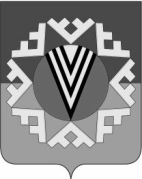 АДМИНИСТРАЦИЯГОРОДСКОГО ПОСЕЛЕНИЯ НОВОАГАНСКНижневартовского районаХанты-Мансийского автономного округа - ЮгрыПОСТАНОВЛЕНИЕот 14.04.2021                                                                                                                        № 112п.г.т. НовоаганскВ соответствии с Федеральными законами от 6 октября 2003 года № 131-ФЗ «Об общих принципах организации местного самоуправления в Российской Федерации», от 26 декабря 2008 года № 294-ФЗ «О защите прав юридических лиц и индивидуальных предпринимателей при осуществлении государственного контроля (надзора) и муниципального контроля», постановлением Правительства Ханты-Мансийского автономного округа – Югры от 2 марта 2012 года № 85-п «О разработке и утверждении административных регламентов осуществления муниципального контроля», постановляет:  1. Утвердить административный регламент исполнения муниципальной функции по осуществлению муниципального земельного контроля на территории муниципального образования городское поселение Новоаганск согласно приложению.2. Признать утратившими силу постановления администрации городского поселения Новоаганск:от 22.02.2017 № 46 «Об утверждении Положения о порядке осуществления муниципального земельного контроля в границах муниципального образования городское поселение Новоаганск»;от 23.10.2018 № 449 «О внесении изменений в постановление администрации городского поселения Новоаганск от 22.02.2017 № 46 «Об утверждении Положения о порядке осуществления муниципального земельного контроля в границах муниципального образования городское поселение Новоаганск»;от 25.12.2018 № 558 «О внесении изменений в постановление администрации городского поселения Новоаганск от 22.02.2017 № 46 «Об утверждении Положения о порядке осуществления муниципального земельного контроля в границах муниципального образования городское поселение Новоаганск»;от 22.07.2019 № 284 «О внесении изменений в постановление администрации городского поселения Новоаганск от 22.02.2017 № 46 «Об утверждении Положения о порядке осуществления муниципального земельного контроля в границах муниципального образования городское поселение Новоаганск»;от 11.01.2021 № 1 «О внесении изменений в приложение к постановлению администрации городского поселения Новоаганск от 22.02.2017 № 46 «Об утверждении Положения о порядке осуществления муниципального земельного контроля в границах муниципального образования городское поселение Новоаганск»;от 15.04.2019 № 158 «Об утверждении административного регламента исполнения муниципальной функции по осуществлению муниципального земельного контроля на территории муниципального образования городское поселение Новоаганск»;от 22.05.2019 № 210 «О внесении изменений в постановление администрации городского поселения Новоаганск от 15.04.2019 № 158 «Об утверждении административного регламента исполнения муниципальной функции по осуществлению муниципального земельного контроля на территории муниципального образования городское поселение Новоаганск»;от 26.07.2019 № 288 «О внесении изменений в постановление администрации городского поселения Новоаганск от 15.04.2019 № 158 «Об утверждении административного регламента исполнения муниципальной функции по осуществлению муниципального земельного контроля на территории муниципального образования городское поселение Новоаганск»;от 25.11.2019 № 477 «О внесении изменений в постановление администрации городского поселения Новоаганск от 15.04.2019 № 158 «Об утверждении административного регламента исполнения муниципальной функции по осуществлению муниципального земельного контроля на территории муниципального образования городское поселение Новоаганск»;от 10.03.2020 № 105 «О внесении изменений в постановление администрации городского поселения Новоаганск от 15.04.2019 № 158 «Об утверждении административного регламента исполнения муниципальной функции по осуществлению муниципального земельного контроля на территории муниципального образования городское поселение Новоаганск»;от 08.05.2020 № 225 «О внесении изменений в постановление администрации городского поселения Новоаганск от 15.04.2019 № 158 «Об утверждении административного регламента исполнения муниципальной функции по осуществлению муниципального земельного контроля на территории муниципального образования городское поселение Новоаганск». 3.  Отделу организации деятельности администрации (З.Р. Сафина): внести информационную справку в оригиналы постановлений администрации городского поселения  Новоаганск от 22.02.2017 № 46, от 23.10.2018 № 449, от 25.12.2018 № 558, от 22.07.2019 № 284, от 11.01.2021 № 1, от 15.04.2019 № 158, от 22.05.2019 № 210, от 26.07.2019 № 288, от 25.11.2019 № 477, от 10.03.2020 № 105, от 08.05.2020 № 225;разместить настоящее постановление на официальном сайте городского поселения Новоаганск.4. Постановление вступает в силу после его официального опубликования (обнародования).5. Контроль за выполнением постановления возложить на заместителя главы городского поселения Новоаганск А.А. Филатова.Глава городского поселения                                                       	Е.Г. ПольПриложение к постановлению администрации городского поселения Новоаганск от 14.04.2021 № 112АДМИНИСТРАТИВНЫЙ РЕГЛАМЕНТИСПОЛНЕНИЯ МУНИЦИПАЛЬНОЙ ФУНКЦИИ 
ПО ОСУЩЕСТВЛЕНИЮ МУНИЦИПАЛЬНОГО ЗЕМЕЛЬНОГО КОНТРОЛЯ НА ТЕРРИТОРИИ МУНИЦИПАЛЬНОГО ОБРАЗОВАНИЯ ГОРОДСКОЕ ПОСЕЛЕНИЕ НОВОАГАНСКОбщие положенияНаименование муниципальной функции1. Осуществление муниципального земельного контроля на территории муниципального образования городское поселение Новоаганск в отношении органа государственной власти, органа местного самоуправления, юридического лица, индивидуального предпринимателя, гражданина (далее также – муниципальная функция, муниципальный контроль, проверяемые лица).Наименование органа местного самоуправления, исполняющего муниципальную функцию2. Органом местного самоуправления, уполномоченным на осуществление муниципального земельного контроля на территории муниципального образования городское поселение Новоаганск, является администрация городского поселения Новоаганск (далее – орган муниципального контроля) в лице отдела по управлению муниципальным имуществом. Перечень нормативных правовых актов, регулирующих исполнение муниципальной функции3. Перечень нормативных правовых актов, регулирующих исполнение муниципальной функции, приведен в приложении 1 к настоящему Административному регламенту.Предмет муниципального контроля4. Предметом осуществления муниципальной функции является (далее – обязательные требования): своевременное выполнение обязанностей по приведению земель в состояние, пригодное для использования по целевому назначению, или их рекультивации после завершения разработки месторождений полезных ископаемых (включая общераспространенные полезные ископаемые), строительных, лесозаготовительных, изыскательских и иных работ, ведущихся с нарушением почвенного слоя, в том числе работ, осуществляемых для внутрихозяйственных и собственных надобностей;контроль использования земельных участков по целевому назначению;контроль за своевременным и качественным выполнением обязательных мероприятий по улучшению земель и охране почв от водной эрозии, заболачивания, подтопления, переуплотнения, захламления, загрязнения и по предотвращению других процессов, ухудшающих качественное состояние земель и вызывающих их деградацию;контроль выполнения требований законодательства Российской Федерации по предотвращению уничтожения, самовольного снятия и перемещения плодородного слоя почвы, а также порчи земель в результате нарушения правил обращения с пестицидами, агрохимикатами или иными опасными для здоровья людей и окружающей среды веществами и отходами производства и потребления;контроль наличия и сохранности межевых знаков границ земельных участков;выполнение иных требований земельного законодательства 
по вопросам использования и охраны земель.Права и обязанности должностных лиц при осуществлении 
муниципального контроля5. Должностное лицо органа муниципального контроля при осуществлении муниципального контроля имеет право: 1) беспрепятственно при предъявлении служебного удостоверения посещать и обследовать объекты земельных отношений, находящиеся в собственности, владении, пользовании, аренде органов государственной власти, органов местного самоуправления, юридических лиц, индивидуальных предпринимателей, граждан, а также объекты недвижимости (за исключением жилых помещений), расположенные в границах объектов земельных отношений;2) привлекать специалистов, экспертов для обследования земельных участков, экспертиз, проверок выполнения мероприятий по охране земель, а также для участия в мероприятиях по осуществлению муниципального земельного контроля;3) запрашивать у органов государственной власти, органов местного самоуправления, юридических лиц, индивидуальных предпринимателей, граждан информацию и материалы, необходимые для осуществления муниципального земельного контроля, посредством направления запроса согласно приложения 2 к настоящему Административному регламенту;4) знакомиться с правоустанавливающими, правоудостоверяющими документами на объекты земельных отношений и на объекты недвижимости, расположенные на них;5) составлять на основании результатов проверок, а также                                         при непосредственном обнаружении должностным лицом уполномоченного органа обязательных требований и (или) требований, установленных муниципальными правовыми актами, достаточных данных, указывающих на наличие события правонарушения, акт обследования земельного участка с указанием конкретных нарушений и представлять их для ознакомления лицам, использующим земельные участки согласно приложения 3 к настоящему Административному регламенту и фототаблицы согласно приложения 4 к настоящему Административному регламенту, в случае выявления административного правонарушения к материалам проверки прилагается протокол обмера земельного участка согласно приложения 5 к настоящему Административному регламенту;6) в случае выявления при проведении проверки нарушений органом государственной власти, органом местного самоуправления, юридическим лицом, индивидуальным предпринимателем, гражданином обязательных требований или требований, установленных муниципальными правовыми актами, органа муниципального контроля, проводившие проверку, в пределах полномочий, предусмотренных законодательством Российской Федерации, обязан:а) выдавать органам государственной власти, органам местного самоуправления, юридическим лицам и индивидуальным предпринимателям обязательные для исполнения предписания об устранении выявленных в результате проверок нарушений требований земельного законодательства, с указанием сроков их устранения и (или) о проведении мероприятий по предотвращению причинения вреда жизни, здоровью людей, вреда животным, растениям, окружающей среде, объектам культурного наследия (памятникам истории и культуры) народов Российской Федерации, музейным предметам и музейным коллекциям, включенным в состав Музейного фонда Российской Федерации, особо ценным, в том числе уникальным, документам Архивного фонда Российской Федерации, документам, имеющим особое историческое, научное, культурное значение, входящим в состав национального библиотечного фонда, безопасности государства, имуществу физических и юридических лиц, государственному или муниципальному имуществу, предупреждению возникновения чрезвычайных ситуаций природного и техногенного характера, а также других мероприятий, предусмотренных федеральными законами согласно приложения 6 к настоящему Административному регламенту, а также осуществлять контроль за исполнением указанных предписаний в установленные сроки;б) выдавать гражданам предписания об устранении выявленных в результате проверок нарушений требований земельного законодательства.В случае невозможности устранения нарушения в установленный срок нарушитель заблаговременно (не позднее трех дней до истечения срока исполнения предписания) направляет должностному лицу, выдавшему предписание, ходатайство с просьбой о продлении срока устранения выявленного нарушения. К ходатайству прилагаются документы, подтверждающие принятие в установленный срок мер, необходимых для оформления и получения документов, требуемых для устранения правонарушения и подтверждения указанного факта.Ходатайство о продлении срока исполнения предписания рассматривается главой городского поселения Новоаганск либо лицом, его замещающим, в течение суток после его поступления. По результатам рассмотрения ходатайства выносится определение:1) в случае если нарушителем приняты все зависящие от него                                          и предусмотренные нормативными правовыми актами Российской Федерации меры, необходимые для оформления и получения документов, требуемых для устранения правонарушения и подтверждения указанного факта, - о продлении срока исполнения предписания согласно приложению 7 к настоящему Административному регламенту;2) в случае если нарушителем не приняты все зависящие от него меры, необходимые для оформления и получения документов, требуемых для устранения правонарушения и подтверждения указанного факта, - об отказе в удовлетворении ходатайства согласно приложению 8 к настоящему Административному регламенту.В случае устранения допущенных нарушений установленных требований составляется акт проверки, к которому прилагаются документы, подтверждающие устранение нарушений установленных требований.В случае получения в ходе проведения мероприятий без взаимодействия с органами государственной власти, органами местного самоуправления, юридическими лицами и индивидуальными предпринимателями сведений о готовящихся нарушениях или признаках нарушения обязательных требований должностным лицом от имени администрации городского поселения Новоаганск направляется органу государственной власти, органу местного самоуправления, юридическому лицу, индивидуальному предпринимателю, гражданину предостережение о недопустимости нарушения обязательных требований.в) принять меры по контролю за устранением выявленных нарушений, их предупреждению, предотвращению возможного причинения вреда жизни, здоровью граждан, вреда животным, растениям, окружающей среде, объектам культурного наследия (памятникам истории и культуры) народов Российской Федерации, музейным предметам и музейным коллекциям, включенным в состав Музейного фонда Российской Федерации, особо ценным, в том числе уникальным, документам Архивного фонда Российской Федерации, документам, имеющим особое историческое, научное, культурное значение, входящим в состав национального библиотечного фонда, обеспечению безопасности государства, предупреждению возникновения чрезвычайных ситуаций природного и техногенного характера, а также меры по привлечению лиц, допустивших выявленные нарушения, к ответственности.6. Должностное лицо органа муниципального контроля при осуществлении муниципального земельного контроля обязано: 1) своевременно и в полной мере исполнять предоставленные 
в соответствии с законодательством Российской Федерации полномочия по предупреждению, выявлению и пресечению нарушений обязательных требований и требований, установленных муниципальными правовыми актами;2) соблюдать законодательство Российской Федерации, права 
и законные интересы проверяемых лиц;3) проводить проверку на основании распоряжения уполномоченного органа согласно приложению 9 к настоящему Административному регламенту;4) проводить проверку только во время исполнения служебных обязанностей, выездную проверку только при предъявлении служебных удостоверений, копии распоряжения Уполномоченного органа и в случае, предусмотренном частью 5 статьи 10 Федерального закона от 26 декабря 2008 года № 294-ФЗ «О защите прав юридических лиц и индивидуальных предпринимателей при осуществлении государственного контроля (надзора) и муниципального контроля» (далее – Федеральный закон № 294-ФЗ), копии документа о согласовании проведения проверки с органами прокуратуры;5) не препятствовать руководителю, иному должностному лицу или уполномоченному представителю юридического лица, индивидуальному предпринимателю, его уполномоченному представителю, гражданину присутствовать при проведении проверки и давать разъяснения по вопросам, относящимся к предмету проверки;6) предоставлять руководителю, иному должностному лицу или уполномоченному представителю юридического лица, индивидуальному предпринимателю, его уполномоченному представителю, гражданину, присутствующим при проведении проверки, информацию и документы, относящиеся к предмету проверки;7) знакомить проверяемое лицо, его уполномоченного представителя с результатами проверки;8) знакомить руководителя, иное должностное лицо или уполномоченного представителя юридического лица, индивидуального предпринимателя, его уполномоченного представителя, гражданина с документами и (или) информацией, полученными в рамках межведомственного информационного взаимодействия;9) соблюдать сроки проведения проверки, установленные Федеральным законом № 294-ФЗ;10) перед началом проведения выездной проверки по просьбе проверяемого лица, его уполномоченного представителя ознакомить их с положениями настоящего Административного регламента, в соответствии с которым проводится проверка;11) осуществлять запись о проведенной проверке в журнале учета проверок (при наличии);12) доказывать обоснованность своих действий при их обжаловании юридическим лицом, индивидуальным предпринимателем,  органом государственной власти, органом местного самоуправления, гражданином, в порядке, установленном законодательством Российской Федерации;13) учитывать при определении мер, принимаемых по фактам выявленных нарушений, соответствие указанных мер тяжести нарушений, их потенциальной опасности для жизни, здоровья людей, для животных, растений, окружающей среды, объектов культурного наследия (памятников истории и культуры) народов Российской Федерации, музейных предметов и музейных коллекций, включенных в состав Музейного фонда Российской Федерации, особо ценных, в том числе уникальных, документов Архивного фонда Российской Федерации, документов, имеющих особое историческое, научное, культурное значение, входящих в состав национального библиотечного фонда, безопасности государства, для возникновения чрезвычайных ситуаций природного и техногенного характера, а также не допускать необоснованное ограничение прав и законных интересов граждан, в том числе индивидуальных предпринимателей, юридических лиц;14) истребовать в рамках межведомственного информационного взаимодействия документы и (или) информацию, включенные в перечень документов и (или) информации, запрашиваемых и получаемых 
в рамках межведомственного информационного взаимодействия органами государственного контроля (надзора), органами муниципального контроля при организации и проведении проверок от иных государственных органов, органов местного самоуправления либо подведомственных государственным органам или органам местного самоуправления организаций, в распоряжении которых находятся эти документы и (или) информация, утвержденный распоряжением Правительства Российской Федерации от 19 апреля 2016 года № 724-р (далее – Перечень); 15) не требовать от юридического лица, индивидуального предпринимателя и гражданина представления документов и (или) информации, включая разрешительные документы, имеющиеся в распоряжении иных государственных органов, органов местного самоуправления либо подведомственных государственным органам или органам местного самоуправления организаций, включенные в Перечень. 7. Должностное лицо органа муниципального контроля при проведении проверок не вправе: 1) требовать от органа государственной власти, органа местного самоуправления, юридического лица, индивидуального предпринимателя, гражданина представления документов и (или) информации, включая разрешительные документы, имеющиеся в распоряжении иных государственных органов, органов местного самоуправления либо подведомственных государственным органам или органам местного самоуправления организаций, включенные в перечень документов и (или) информации, запрашиваемых и получаемых в рамках межведомственного информационного взаимодействия органами государственного контроля (надзора), органами муниципального контроля при организации и проведении проверок от иных государственных органов, органов местного самоуправления либо подведомственных государственным органам или органам местного самоуправления организаций, в распоряжении которых находятся эти документы и (или) информация, включенные в определенный Правительством Российской Федерации Перечень;2) требовать от органа государственной власти, органа местного самоуправления, юридического лица, индивидуального предпринимателя, гражданина информацию, которая была представлена ранее в соответствии с требованиями законодательства Российской Федерации и (или) находится в государственных или муниципальных информационных системах, реестрах и регистрах;3) проверять выполнение обязательных требований и требований, установленных муниципальными правовыми актами, если такие требования не относятся к полномочиям органа муниципального контроля, от имени которых действуют эти должностные лица;3.1) проверять выполнение требований, установленных нормативными правовыми актами органов исполнительной власти СССР и РСФСР, а также выполнение требований нормативных документов, обязательность применения которых не предусмотрена законодательством Российской Федерации;3.2) проверять выполнение обязательных требований и требований, установленных муниципальными правовыми актами, не опубликованными в установленном законодательством Российской Федерации порядке;4) осуществлять плановую или внеплановую выездную проверку в случае отсутствия при ее проведении руководителя, иного должностного лица или уполномоченного представителя юридического лица, индивидуального предпринимателя, его уполномоченного представителя, за исключением случая проведения такой проверки по основанию, предусмотренному подпунктом «б» пункта 2 части 2 статьи 10 Федерального закона от 26.12.2008 № 294-ФЗ «О защите прав юридических лиц и индивидуальных предпринимателей при осуществлении государственного контроля (надзора) и муниципального контроля», а также проверки соблюдения требований земельного законодательства в случаях надлежащего уведомления собственников земельных участков, землепользователей, землевладельцев и арендаторов земельных участков;3) требовать представления документов, информации, образцов продукции, проб обследования объектов окружающей среды и объектов производственной среды, если они не являются объектами проверки или не относятся к предмету проверки, а также изымать оригиналы таких документов;4) отбирать образцы продукции, пробы обследования объектов окружающей среды и объектов производственной среды для проведения их исследований, испытаний, измерений без оформления протоколов об отборе указанных образцов, проб по установленной форме и в количестве, превышающем нормы, установленные национальными стандартами, правилами отбора образцов, проб и методами их исследований, испытаний, измерений, техническими регламентами или действующими до дня их вступления в силу иными нормативными техническими документами и правилами и методами исследований, испытаний, измерений;5) распространять информацию, полученную в результате проведения проверки и составляющую государственную, коммерческую, служебную, иную охраняемую законом тайну, за исключением случаев, предусмотренных законодательством Российской Федерации;6) превышать установленные сроки проведения проверки;7) осуществлять выдачу юридическим лицам, индивидуальным предпринимателям предписаний или предложений о проведении за их счет мероприятий по контролю;8) требовать от юридического лица, индивидуального предпринимателя представления документов, информации до даты начала проведения проверки. Орган муниципального контроля после принятия распоряжения или приказа о проведении проверки вправе запрашивать необходимые документы и (или) информацию в рамках межведомственного информационного взаимодействия.8. При проведении проверки должностные лица органа муниципального контроля соблюдают ограничения, установленные статьей 15 Федерального закона № 294-ФЗ.Права и обязанности лиц, в отношении которых осуществляются мероприятия по муниципальному контролю9. Руководитель, иное должностное лицо или уполномоченный представитель юридического лица, индивидуальный предприниматель, его уполномоченный представитель, гражданин при проведении проверки имеют право:1) непосредственно присутствовать при проведении проверки, давать объяснения по вопросам, относящимся к предмету проверки;2) получать от органа муниципального контроля, его должностных лиц информацию, которая относится к предмету проверки и предоставление которой предусмотрено Федеральным законом № 294-ФЗ;3) знакомиться с документами и (или) информацией, полученными органом муниципального контроля в рамках межведомственного информационного взаимодействия от иных государственных органов, органов местного самоуправления либо подведомственных государственным органам или органам местного самоуправления организаций, в распоряжении которых находятся эти документы и (или) информация, включенные в Перечень;4) по собственной инициативе представлять документы и (или) информацию, которые находятся в распоряжении иных государственных органов, органов местного самоуправления либо подведомственных государственным органам или органам местного самоуправления организаций и включены в Перечень;5) знакомиться с результатами проверки и указывать в акте проверки о своем ознакомлении с результатами проверки, согласии или несогласии 
с ними, а также с отдельными действиями должностных лиц органа муниципального контроля;6) представить в случае несогласия с фактами, выводами, предложениями, изложенными в акте проверки, либо с выданным предписанием об устранении выявленных нарушений в течение 15 дней с даты получения акта проверки в орган муниципального контроля в письменной форме возражения в отношении акта проверки и (или) выданного предписания об устранении выявленных нарушений в целом или его отдельных положений. При этом вправе приложить к таким возражениям документы, подтверждающие обоснованность таких возражений, или их заверенные копии либо в согласованный срок передать их в орган муниципального контроля. Указанные документы могут быть направлены в форме электронных документов (пакета электронных документов), подписанных усиленной квалифицированной электронной подписью проверяемого лица; 7) обжаловать действия (бездействие) должностных лиц органа муниципального контроля, повлекшие за собой нарушение прав юридического лица, индивидуального предпринимателя при проведении проверки, в административном и (или) судебном порядке в соответствии с законодательством Российской Федерации;8) привлекать Уполномоченного при Президенте Российской Федерации по защите прав предпринимателей либо уполномоченного 
по защите прав предпринимателей в Ханты-Мансийском автономном округе – Югре к участию в проверке;9) требовать возмещения вреда, причиненного при осуществлении муниципального земельного контроля, в соответствии со статьей 
22 Федерального закона № 294-ФЗ;10) вести журнал учета проверок;11) подавать в орган муниципального контроля заявление
об исключении проверки в отношении юридического лица, индивидуального предпринимателя из ежегодного плана, если юридическое лицо, индивидуальный предприниматель полагают, что проверка в отношении них включена в ежегодный план в нарушение положений статьи 26.1 Федерального закона № 294-ФЗ.10. Обязанности лиц, в отношении которых осуществляются мероприятия по муниципальному контролю: 1) обеспечить присутствие руководителей, иных должностных лиц или уполномоченных представителей юридических лиц, а также индивидуальных предпринимателей или их уполномоченных представителей, ответственных за организацию и проведение мероприятий по выполнению обязательных требований и требований, установленных муниципальными правовыми актами;2) не препятствовать проведению проверки;3) в течение 10 рабочих дней со дня получения мотивированного запроса направить в орган муниципального контроля указанные в запросе документы (при проведении документарной проверки);4) руководитель, иное должностное лицо или уполномоченный представитель юридического лица, индивидуальный предприниматель, его уполномоченный представитель обязаны предоставить должностным лицам органа государственного контроля (надзора), органа муниципального контроля, проводящим выездную проверку, возможность ознакомиться с документами, связанными с целями, задачами и предметом выездной проверки, в случае, если выездной проверке не предшествовало проведение документарной проверки, а также обеспечить доступ проводящих выездную проверку должностных лиц и участвующих в выездной проверке экспертов, представителей экспертных организаций на территорию, в используемые юридическим лицом, индивидуальным предпринимателем при осуществлении деятельности здания, строения, сооружения, помещения, к используемым юридическими лицами, индивидуальными предпринимателями оборудованию, подобным объектам, транспортным средствам и перевозимым ими грузам.Описание результата исполнения муниципальной функции11. Результатом исполнения муниципальной функции является:1) составление акта проверки органом муниципального контроля в отношении проверяемого лица по форме, установленной приказом Министерства экономического развития Российской Федерации от 30 апреля 2009 года № 141 «О реализации положений Федерального закона «О защите прав юридических лиц и индивидуальных предпринимателей при осуществлении государственного контроля (надзора) и муниципального контроля» (далее – приказ Минэкономразвития России № 141); 2) принятие мер в случае выявления фактов нарушений обязательных требований, а также требований, установленных муниципальными правовыми актами, при проведении проверки, в том числе:выдача предписания органу государственной власти, органу местного самоуправления, юридическому лицу, индивидуальному предпринимателю, гражданину об устранении выявленных нарушений с указанием сроков их устранения и (или) о проведении мероприятий по предотвращению причинения вреда жизни, здоровью людей, вреда животным, растениям, окружающей среде, объектам культурного наследия (памятникам истории и культуры) народов Российской Федерации, музейным предметам и музейным коллекциям, включенным в состав Музейного фонда Российской Федерации, особо ценным, в том числе уникальным, документам Архивного фонда Российской Федерации, документам, имеющим особое историческое, научное, культурное значение, входящим в состав национального библиотечного фонда, безопасности государства, имуществу физических и юридических лиц, государственному или муниципальному имуществу, предупреждению возникновения чрезвычайных ситуаций природного и техногенного характера, а также других мероприятий, предусмотренных федеральными законами;направление в уполномоченные органы материалов проверки, связанных с нарушениями обязательных требований, а также требований, установленных муниципальными правовыми актами, для принятия решения о привлечении виновных лиц к административной или иной ответственности.Исчерпывающие перечни документов и (или) информации, необходимых для осуществления муниципального контроля12. Исчерпывающий перечень документов и (или) информации, необходимых для осуществления муниципального контроля включает:1) документы, истребуемые в ходе проверки лично у проверяемого органа государственной власти, органа местного самоуправления, юридического лица, индивидуального предпринимателя, гражданина:документы, подтверждающие полномочия лица, представляющего интересы юридического лица, индивидуального предпринимателя;2) документы и (или) информация, запрашиваемые и получаемые 
в ходе проверки в условиях межведомственного информационного взаимодействия от иных государственных органов, органов местного самоуправления либо подведомственных государственным органам или органам местного самоуправления организаций:сведения из Единого государственного реестра юридических лиц;сведения из Единого государственного реестра индивидуальных предпринимателей; выписка из Единого государственного реестра недвижимости 
на объект недвижимости; выписка из Единого государственного реестра недвижимости 
о переходе прав на объект недвижимости;кадастровый план территории;сведения о регистрации по месту жительства гражданина Российской Федерации;сведения о регистрации по месту пребывания гражданина Российской Федерации.II. Требования к порядку исполнения муниципальной функцииПорядок информирования об исполнении муниципальной функции13. Информация о месте нахождения, адресе электронной почты, справочном телефоне и графике работы органа муниципального контроля, его структурных подразделениях, организациях, участие которых необходимо в процессе исполнения муниципальной функции, способе получения информации о месте нахождения, адресе электронной почты, справочном телефоне и графике работы органа муниципального контроля:Отдел по управлению муниципальным имуществом администрации поселения, осуществляющий муниципальную функцию по земельному контролю, расположен по адресу: 628647, Ханты – Мансийский автономный округ – Югра, Нижневартовский район, пгт. Новоаганск, ул. Мелик – Карамова, д. 16, 1 этаж, каб. №№ 4,5; телефон для справок 8(34668) 51-036;приемная: 2 этаж, каб. № 18, телефон/факс: 8(34668) 51-034, 51-086;  адрес электронный почты: admagan@mail.ru;график работы: понедельник: 09.00–13.00 час., 14.00–18.00 час.;вторник: 09.00–13.00 час., 14.00–17.00 час.;среда: неприемный день;четверг: 09.00–13.00 час., 14.00–17.00 час.;пятница: 09.00–13.00 час., 14.00–17.00 час.;суббота, воскресенье: выходной день;перерыв: с 13.00 час. до 14.00 час.официальный сайт органов местного самоуправления муниципального образования: www.gp-novoagansk.ru.14. Информирование органа государственной власти, органа местного самоуправления, юридического лица, индивидуального предпринимателя, гражданина осуществляется должностными лицами органа муниципального контроля по общим вопросам исполнения муниципальной функции, в том числе о месте нахождения и графике работы органа муниципального контроля, а также о нормативных правовых актах, регламентирующих исполнение муниципальной функции, порядке и ходе исполнения муниципальной функции.Информация по указанным вопросам предоставляется в устной форме (лично либо по телефону) и письменной форме (почтовым отправлением, электронной почтой), а также размещается по месту нахождения органа муниципального контроля на стендах с организационно-распорядительной информацией, на официальном сайте, в федеральной государственной информационной системе «Единый портал государственных и муниципальных услуг (функций)» (www.gosuslugi.ru) и в региональной информационной системе Ханты-Мансийского автономного округа – Югры «Портал государственных и муниципальных услуг (функций) Ханты-Мансийского автономного округа – Югры» (www.86.gosuslugi.ru).При обращении заинтересованное лицо называет (указывает) свои фамилию, имя, отчество (последнее – при наличии), номер контактного телефона (при наличии) или адрес электронной почты (при наличии). 15. При личном обращении органа государственной власти, органа местного самоуправления, юридического лица, индивидуального предпринимателя, гражданина устное информирование каждого заинтересованного лица осуществляется не более 15 минут. Если для подготовки ответа требуется продолжительное время, должностное лицо органа муниципального контроля вправе предложить заинтересованному лицу обратиться за необходимой информацией в письменной форме.В ходе устного информирования заинтересованному лицу предоставляется следующая информация:сведения о месте нахождения, номер контактного телефона органа муниципального контроля;режим работы органа муниципального контроля;реквизиты нормативных правовых актов, регулирующих исполнение муниципальной функции;электронный адрес официального сайта в информационно-телекоммуникационной сети «Интернет», на котором размещается информация о порядке исполнения муниципальной функции.  16. Письменное информирование заявителя осуществляется путем направления ответов почтовым отправлением, электронной почтой или путем размещения на официальном сайте в зависимости от способа обращения заявителя за информацией или способа доставки ответа, указанного в письменном обращении заявителя. Письменные обращения граждан, юридических лиц и индивидуальных предпринимателей в соответствии с Федеральным законом от 2 мая 2006 года № 59-ФЗ «О порядке рассмотрения обращений граждан Российской Федерации» рассматриваются в течение 30 дней со дня их регистрации.17. На информационных стендах органа муниципального контроля размещается следующая информация:режим и график работы органа муниципального контроля;ежегодный план проведения проверок;текст настоящего Административного регламента;программа профилактики нарушений обязательных требований и мероприятий.  Сроки исполнения муниципальной функции18. Срок исполнения муниципальной функции путем проведения плановых и внеплановых проверок юридических лиц и индивидуальных предпринимателей, граждан не может превышать 20 рабочих дней. В отношении одного субъекта малого предпринимательства общий срок проведения плановых выездных проверок не может превышать 
50 часов для малого предприятия и 15 часов для микропредприятия в год.Внеплановые проверки в отношении граждан должны быть начаты не позднее 14 календарных дней со дня поступления обращений, заявлений или информации. В случае необходимости при проведении проверки, указанной в абзаце втором настоящего пункта, получения документов и (или) информации в рамках межведомственного информационного взаимодействия проведение проверки может быть приостановлено руководителем (заместителем руководителя) органа муниципального контроля на срок, необходимый для осуществления межведомственного информационного взаимодействия, но не более чем на 10 рабочих дней. Повторное приостановление проведения проверки не допускается.На период действия срока приостановления проведения проверки приостанавливаются связанные с указанной проверкой действия органа муниципального контроля на территории, в зданиях, строениях, сооружениях, помещениях, на иных объектах субъекта малого предпринимательства.В исключительных случаях, связанных с необходимостью проведения сложных и (или) длительных исследований, испытаний, специальных экспертиз и расследований на основании мотивированных предложений должностных лиц органа муниципального контроля, проводящих выездную плановую проверку, срок проведения выездной плановой проверки может быть продлен руководителем такого органа, но не более чем на двадцать рабочих дней, в отношении малых предприятий не более чем на пятьдесят часов, микропредприятий не более чем на пятнадцать часов.III. Состав, последовательность и сроки выполненияадминистративных процедур (действий), требования к порядкуих выполнения, в том числе особенности выполненияадминистративных процедур (действий) в электронной форме19. При исполнении муниципальной функции выполняются следующие административные процедуры:1) мероприятия, направленные на профилактику нарушений обязательных требований, требований, установленных муниципальными правовыми актами; 2) мероприятия по исполнению муниципальной функции без взаимодействия с юридическими лицами, индивидуальными предпринимателями;3) формирование ежегодных планов проведения плановых проверок;4) организация проверки (плановой, внеплановой);5) проведение проверки (документарной, выездной) и оформление ее результатов;6) принятие мер по результатам проведения проверки.20. Блок-схема исполнения муниципальной функции приведена 
в приложении 11 к настоящему Административному регламенту.Мероприятия, направленные на профилактику нарушений 
обязательных требований, требований, установленных муниципальными правовыми актами21. В целях профилактики нарушений органом государственной власти, органом местного самоуправления, юридическим лицом, индивидуальным предпринимателем, гражданином обязательных требований, требований, установленных муниципальными правовыми актами, устранения причин, факторов и условий, способствующих нарушениям обязательных требований, требований, установленных муниципальными правовыми актами, орган муниципального контроля:1) обеспечивает размещение на официальном сайте перечня нормативных правовых актов или их отдельных частей, содержащих обязательные требования, требования установленные муниципальными правовыми актами, оценка соблюдения которых является предметом муниципального контроля, а также текстов соответствующих нормативных правовых актов;2) осуществляет информирование органа государственной власти, органа местного самоуправления, юридических лиц, индивидуальных предпринимателей, граждан по вопросам соблюдения обязательных требований, требований, установленных муниципальными правовыми актами, в том числе посредством разработки и опубликования руководств по соблюдению обязательных требований, требований, установленных муниципальными правовыми актами, проведения семинаров и конференций, разъяснительной работы в средствах массовой информации и иными способами. В случае изменения обязательных требований, требований, установленных муниципальными правовыми актами, подготавливает и распространяет комментарии о содержании новых нормативных правовых актов, устанавливающих обязательные требования, требования, установленные муниципальными правовыми актами, внесенных изменениях 
в действующие акты, сроках и порядке вступления их в действие, а также рекомендации о проведении необходимых организационных, технических мероприятий, направленных на внедрение и обеспечение соблюдения обязательных требований, требований, установленных муниципальными правовыми актами;3) обеспечивает регулярное (не реже одного раза в год) обобщение практики осуществления  муниципального контроля и размещение на официальном сайте соответствующих обобщений, в том числе с указанием наиболее часто встречающихся случаев нарушений обязательных требований, требований, установленных муниципальными правовыми актами, с рекомендациями в отношении мер, которые должны приниматься юридическими лицами, индивидуальными предпринимателями в целях недопущения таких нарушений;4) выдает предостережения о недопустимости нарушения обязательных требований, требований, установленных муниципальными правовыми актами, в соответствии с частями 5 – 7 статьи 8.2 Федерального закона № 294-ФЗ, если иной порядок не установлен федеральным законом;5) при условии, что иное не установлено федеральным законом, при наличии у органа муниципального контроля сведений о готовящихся нарушениях или о признаках нарушений обязательных требований, требований, установленных муниципальными правовыми актами, полученных в ходе реализации мероприятий по контролю, осуществляемых без взаимодействия с юридическими лицами, индивидуальными предпринимателями, либо содержащихся в поступивших обращениях и заявлениях (за исключением обращений и заявлений, авторство которых не подтверждено), информации от органов государственной власти, органов местного самоуправления, из средств массовой информации в случаях, если отсутствуют подтвержденные данные о том, что нарушение обязательных требований, требований, установленных муниципальными правовыми актами, причинило вред жизни, здоровью граждан, вред животным, растениям, окружающей среде, объектам культурного наследия (памятникам истории и культуры) народов Российской Федерации, музейным предметам и музейным коллекциям, включенным в состав Музейного фонда Российской Федерации, особо ценным, в том числе уникальным, документам Архивного фонда Российской Федерации, документам, имеющим особое историческое, научное, культурное значение и входящим в состав национального библиотечного фонда, безопасности государства, а также привело к возникновению чрезвычайных ситуаций природного и техногенного характера либо создало угрозу указанных последствий, орган муниципального контроля объявляет юридическому лицу, индивидуальному предпринимателю предостережение о недопустимости нарушения обязательных требований и предлагает органу государственной власти, органу местного самоуправления, юридическому лицу, индивидуальному предпринимателю, гражданину принять меры по обеспечению соблюдения обязательных требований, требований, установленных муниципальными правовыми актами, и уведомить об этом в установленный в таком предостережении срок орган муниципального контроля.Предостережение о недопустимости нарушения обязательных требований, требований, установленных муниципальными правовыми актами, должно содержать указания на соответствующие обязательные требования, требования, установленные муниципальными правовыми актами, нормативный правовой акт, их предусматривающий, а также информацию о том, какие конкретно действия (бездействие) юридического лица, индивидуального предпринимателя могут привести или приводят к нарушению этих требований.22. Должностным лицом, ответственным за выполнение каждого административного действия, входящего в состав административной процедуры, является лицо, уполномоченное на осуществление мероприятий по муниципальному контролю.Мероприятия по исполнению муниципальной функциибез взаимодействия с юридическими лицамии индивидуальными предпринимателями23. При исполнении муниципальной функции, при проведении которых не требуется взаимодействие органа муниципального контроля с юридическими лицами, индивидуальными предпринимателями, осуществляются мероприятия, предусмотренные статьей 8.3 Федерального закона № 294-ФЗ.24. Должностным лицом, ответственным за выполнение административной процедуры, является лицо, уполномоченное на осуществление мероприятий по муниципальному контролю.25. Мероприятия по исполнению муниципальной функции без взаимодействия с юридическими лицами и индивидуальными предпринимателями проводятся должностными лицами органа муниципального контроля в пределах своей компетенции на основании заданий на проведение таких мероприятий, разрабатываемых органом муниципального контроля и утверждаемых главой городского поселения Новоаганск либо лицом, его замещающим.26. Порядок оформления, содержание заданий, указанных в пункте 25 настоящего Административного регламента, и порядок оформления должностными лицами органа муниципального контроля результатов мероприятий по контролю без взаимодействия с юридическими лицами, индивидуальными предпринимателями, в том числе результатов плановых (рейдовых) осмотров, обследований, исследований, измерений, наблюдений, устанавливаются постановлением администрации городского поселения Новоаганск от 24.05.2018 № 206.27. В случае выявления при проведении мероприятий по исполнению муниципальной функции нарушений обязательных требований, требований, установленных муниципальными правовыми актами, должностное лицо органа муниципального контроля принимает в пределах своей компетенции меры по пресечению таких нарушений, а также направляет в письменной форме главе городского поселения Новоаганск мотивированное представление с информацией о выявленных нарушениях для принятия при необходимости решения о назначении внеплановой проверки юридического лица, индивидуального предпринимателя по основаниям, указанным в пункте 2 части 2 статьи 10 Федерального закона № 294-ФЗ.28. В случае получения в ходе проведения мероприятий по исполнению муниципальной функции без взаимодействия с юридическими лицами, индивидуальными предпринимателями сведений о готовящихся нарушениях или признаках нарушения обязательных требований, требований, установленных муниципальными правовыми актами, орган муниципального контроля направляет юридическому лицу, индивидуальному предпринимателю предостережение о недопустимости нарушения обязательных требований, требований, установленных муниципальными правовыми актами.Формирование ежегодных планов проведения плановых проверок29. Плановые проверки проводятся в порядке, установленном 
статьей 9 Федерального закона № 294-ФЗ, на основании разрабатываемых 
и утверждаемых органом муниципального контроля ежегодных планов.30. Должностным лицом, ответственным за выполнение административной процедуры, является специалист отдела, ответственный за составление плана проверок.31. Разработка и утверждение ежегодного плана осуществляется
в соответствии с постановлениями Правительства Российской Федерации от 30 июня 2010 года № 489 «Об утверждении Правил подготовки органами государственного контроля (надзора) и органами муниципального контроля ежегодных планов проведения плановых проверок юридических лиц и индивидуальных предпринимателей» и от 26 декабря 2014 года № 1515 «Об утверждении Правил взаимодействия федеральных органов исполнительной власти, осуществляющих государственный земельный надзор, с органами, осуществляющими муниципальный земельный контроль».32. Основанием для включения плановой проверки в ежегодный план является истечение трех лет со дня:государственной регистрации юридического лица, индивидуального предпринимателя;окончания проведения последней плановой проверки юридического лица, индивидуального предпринимателя;начала осуществления юридическим лицом, индивидуальным предпринимателем предпринимательской деятельности в соответствии с представленным в уполномоченный в соответствующей сфере деятельности орган государственного контроля (надзора) уведомлением о начале осуществления отдельных видов предпринимательской деятельности в случае выполнения работ или предоставления услуг, требующих представления указанного уведомления.33. Содержание административных действий, входящих в состав административной процедуры:в срок до 1 июня, предшествующего году проведения плановых проверок заказным почтовым отправлением с уведомлением о вручении либо иным доступным способом, позволяющим установить факт отправления, направляет проект ежегодного плана проверок юридических лиц и индивидуальных предпринимателей в территориальный орган федерального органа государственного земельного надзора;       в срок до 1 сентября года, предшествующего году проведения плановых проверок, орган муниципального контроля направляет проекты ежегодных планов в орган прокуратуры;в случае поступления из органа прокуратуры предложения 
об устранении выявленных замечаний и о проведении при возможности 
в отношении отдельных юридических лиц, индивидуальных предпринимателей совместных плановых проверок, орган муниципального контроля рассматривает поступившие предложения и в срок до 1 ноября года, предшествующего году проведения плановых проверок, направляет в орган прокуратуры утвержденный План.  34. Результат административной процедуры: утвержденный План.35. Способ фиксации результата выполнения административной процедуры: утвержденный руководителем органа муниципального контроля План размещается на официальном сайте в срок до 31 декабря года, предшествующего году проведения плановых проверок.36. Внесение изменений в План допускается в следующих случаях:1) исключение проверки из ежегодного плана:в связи с невозможностью проведения плановой проверки деятельности юридического лица вследствие его ликвидации, невозможностью проведения проверки индивидуального предпринимателя вследствие прекращения физическим лицом деятельности в качестве индивидуального предпринимателя;в связи с прекращением юридическим лицом или индивидуальным предпринимателем деятельности, эксплуатации (использования) объектов защиты, объектов использования атомной энергии, опасных производственных объектов, гидротехнических сооружений и иных производственных объектов, подлежащих проверке;в связи с изменением класса опасности подлежащего проверке опасного производственного объекта или класса гидротехнического сооружения;в связи с изменением категории объектов, оказывающих негативное воздействие на окружающую среду, а также уровня государственного экологического надзора;в связи с принятием органом государственного контроля (надзора), осуществляющим государственный контроль (надзор) с применением риск-ориентированного подхода, решения об отнесении деятельности юридических лиц и индивидуальных предпринимателей и (или) используемых ими производственных объектов к определенной категории риска или определенному классу (категории) опасности либо решения об изменении присвоенных им категории риска или класса (категории) опасности;в связи с принятием органом государственного контроля (надзора) или органом муниципального контроля решения об исключении соответствующей проверки из ежегодного плана в случаях, предусмотренных статьей  26.1  Федерального закона № 294-ФЗ;в связи с прекращением или аннулированием действия лицензии - для проверок, запланированных в отношении лицензиатов;в связи с наступлением обстоятельств непреодолимой силы;в связи с запретом на проведение плановых проверок, предусмотренным частью 1 статьи 26.2 Федерального закона № 294-ФЗ;в связи с запретом на проведение плановых проверок, предусмотренным частью 1 1 статьи 26 2Федерального закона № 294-ФЗ;в связи с принятием органом государственного контроля (надзора), органом муниципального контроля в период с 18 марта до 5 апреля 2020 г. на основании поручения Правительства Российской Федерации, поручения высшего должностного лица субъекта Российской Федерации (руководителя высшего исполнительного органа государственной власти субъекта Российской Федерации), поручения высшего должностного лица муниципального образования решения об отмене назначенной плановой проверки;в связи с принятием органом государственного контроля (надзора), органом муниципального контроля решения об исключении плановой проверки на основании актов Правительства Российской Федерации, устанавливающих особенности организации и осуществления государственного контроля (надзора) в 2020 году;в связи с принятием органом государственного контроля (надзора) в 2020 - 2021 годах решения об исключении плановой проверки из ежегодного плана на основании мотивированного представления высшего должностного лица субъекта Российской Федерации;в связи с признанием утратившими силу положений федерального закона, устанавливающих вид государственного контроля (надзора), муниципального контроля, если плановая проверка не подлежит проведению в рамках иного вида государственного контроля (надзора), муниципального контроля в соответствии с положением об указанном виде государственного контроля (надзора), муниципального контроля. 2) изменение указанных в ежегодном плане сведений о юридическом лице или индивидуальном предпринимателе:в связи с изменением адреса места нахождения юридического лица или индивидуального предпринимателя или адреса фактического осуществления деятельности юридическим лицом или индивидуальным предпринимателем;в связи с реорганизацией юридического лица;в связи с изменением наименования юридического лица, а также изменением фамилии, имени и отчества индивидуального предпринимателя;3) в связи с необходимостью указания в ежегодном плане информации, предусмотренной пунктом 3 части 1 статьи 26.2 Федерального закона № 294-ФЗ.4) в связи с необходимостью изменения вида государственного контроля (надзора), муниципального контроля, в рамках которого проводится плановая проверка, если это предусмотрено положением о виде государственного контроля (надзора), муниципального контроля.37. В случаях, выявления обстоятельств, предусмотренных подпунктом 1 пункта 36 настоящего Административного регламента, должностным лицом, уполномоченным на осуществление мероприятий по муниципальному земельному контролю, оформляется служебная записка, которая направляется главе городского поселения Новоаганск либо, лицу его замещающему. Внесение изменений в План осуществляется на основании решения органа муниципального контроля.Сведения о внесенных в План изменениях направляются органом муниципального контроля в течение 3 рабочих дней со дня их внесения в орган прокуратуры на бумажном носителе (с приложением копии в электронном виде) заказным почтовым отправлением с уведомлением о вручении либо в форме электронного документа, подписанного электронной подписью, а также размещаются на официальном сайте в течение 5 рабочих дней со дня внесения изменений.Организация проверки (плановой, внеплановой)38. В соответствии со статьей 10 Федерального закона № 294-ФЗ основанием для начала административной процедуры по организации плановой проверки является включение плановой проверки в План; по организации внеплановой проверки: 1) истечение срока исполнения юридическим лицом, индивидуальным предпринимателем ранее выданного предписания об устранении выявленного нарушения обязательных требований и (или) требований, установленных муниципальными правовыми актами;2) поступление в орган муниципального контроля заявления от юридического лица или индивидуального предпринимателя о предоставлении правового статуса, специального разрешения (лицензии) на право осуществления отдельных видов деятельности или разрешения (согласования) на осуществление иных юридически значимых действий, если проведение соответствующей внеплановой проверки юридического лица, индивидуального предпринимателя предусмотрено правилами предоставления правового статуса, специального разрешения (лицензии), выдачи разрешения (согласования); 3) мотивированное представление должностного лица органа муниципального контроля по результатам анализа результатов мероприятий по контролю без взаимодействия с юридическими лицами, индивидуальными предпринимателями, рассмотрения или предварительной проверки поступивших в орган муниципального контроля обращений и заявлений граждан, в том числе индивидуальных предпринимателей, юридических лиц, информации от органов государственной власти, органов местного самоуправления, из средств массовой информации о следующих фактах:возникновение угрозы причинения вреда жизни, здоровью граждан, вреда животным, растениям, окружающей среде, объектам культурного наследия (памятникам истории и культуры) народов Российской Федерации, музейным предметам и музейным коллекциям, включенным в состав Музейного фонда Российской Федерации, особо ценным, в том числе уникальным, документам Архивного фонда Российской Федерации, документам, имеющим особое историческое, научное, культурное значение, входящим в состав национального библиотечного фонда, безопасности государства, а также угрозы чрезвычайных ситуаций природного и техногенного характера;причинение вреда жизни, здоровью граждан, вреда животным, растениям, окружающей среде, объектам культурного наследия (памятникам истории и культуры) народов Российской Федерации, музейным предметам и музейным коллекциям, включенным в состав Музейного фонда Российской Федерации, особо ценным, в том числе уникальным, документам Архивного фонда Российской Федерации, документам, имеющим особое историческое, научное, культурное значение, входящим в состав национального библиотечного фонда, безопасности государства, а также возникновение чрезвычайных ситуаций природного и техногенного характера;истечение срока исполнения физическим лицом ранее выданного предписания об устранении выявленного нарушения обязательных требований и (или) требований, установленных муниципальными правовыми актами.4) приказ (распоряжение) руководителя органа государственного контроля (надзора), изданный в соответствии с поручениями Президента Российской Федерации, Правительства Российской Федерации и на основании требования прокурора о проведении внеплановой проверки в рамках надзора за исполнением законов по поступившим в органы прокуратуры материалам и обращениям.39. Должностным лицом, ответственным за выполнение каждого административного действия, входящего в состав административной процедуры, является лицо, уполномоченное на осуществление мероприятий по муниципальному контролю.40. Административные действия, осуществляемые при организации проверки (плановой, внеплановой):подготовка проекта распоряжения о проведении проверки в соответствии с Федеральным законом № 294-ФЗ и типовой формой, утвержденной приказом Минэкономразвития Российской Федерации от 30 апреля 2009 года № 141 «О реализации положений Федерального закона «О защите прав юридических лиц и индивидуальных предпринимателей при осуществлении государственного контроля (надзора) и муниципального контроля»;в день подписания распоряжения о проведении внеплановой выездной проверки проверяемого лица в целях согласования ее проведения орган муниципального контроля представляет либо направляет заказным почтовым отправлением с уведомлением о вручении или в форме электронного документа, подписанного усиленной квалифицированной электронной подписью, в орган прокуратуры по месту осуществления деятельности юридического лица, индивидуального предпринимателя заявление о согласовании проведения внеплановой выездной проверки. К этому заявлению прилагаются копия распоряжения о проведении внеплановой выездной проверки и документы, которые содержат сведения, послужившие основанием ее проведения. В случаях, предусмотренных частью 12 статьи 10 Федерального закона № 294-ФЗ, орган муниципального контроля вправе приступить к проведению внеплановой выездной проверки незамедлительно с извещением органов прокуратуры о проведении мероприятий по контролю посредством направления документов, предусмотренных частями 6 и 7 статьи 10 Федерального закона № 294-ФЗ, в органы прокуратуры в течение двадцати четырех часов;уведомление проверяемому лицу согласно приложения 12 к настоящему Административному регламенту, не позднее чем за 3 рабочих дня до начала проведения плановой проверки посредством направления копии распоряжения о начале проведения плановой проверки заказным почтовым отправлением с уведомлением о вручении и (или) посредством электронного документа, подписанного усиленной квалифицированной электронной подписью и направленного по адресу электронной почты проверяемого лица, если такой адрес содержится соответственно в Едином государственном реестре юридических лиц, Едином государственном реестре индивидуальных предпринимателей либо ранее был представлен проверяемым лицом в орган муниципального контроля, или иным доступным способом; уведомление проверяемому лицу о проведении внеплановой выездной проверки, за исключением внеплановой выездной проверки, основания проведения которой указаны в абзаце 2 подпункта 3 пункта 38 настоящего Административного регламента, не менее чем за двадцать четыре часа до начала ее проведения любым доступным способом, в том числе посредством электронного документа, подписанного усиленной квалифицированной электронной подписью и направленного по адресу электронной почты проверяемому лицу, если такой адрес содержится соответственно в Едином государственном реестре юридических лиц, Едином государственном реестре индивидуальных предпринимателей либо ранее был представлен проверяемым лицом в орган муниципального контроля. 41. Результатом исполнения административной процедуры является издание распоряжения о проведении проверки и уведомление проверяемого лица о ее проведении (в установленных случаях).42. Способом фиксации результата выполнения административной процедуры является регистрация распоряжения администрации городского поселения Новоаганск  о проведении проверки в журнале регистрации Отдела организации деятельности администрации городского поселения Новоаганск.Проведение проверки (документарной, выездной) и 
оформление ее результатов43. Основанием для начала административной процедуры является распоряжение администрации городского поселения Новоаганск  о проведении проверки.44. Должностным лицом, ответственным за выполнение каждого административного действия, входящего в состав административной процедуры, является лицо, уполномоченное на проведение проверки.45. Плановая (внеплановая) проверка проводится в форме документарной проверки и (или) выездной проверки в порядке, установленном соответственно статьями 11 и 12 Федерального закона № 294-ФЗ.46. Административные действия, осуществляемые при проведении документарной плановой (внеплановой) проверки:в процессе проведения документарной проверки в первую очередь рассматриваются документы проверяемого лица, имеющиеся в распоряжении органа муниципального контроля, в том числе акты предыдущих проверок, материалы рассмотрения дел об административных правонарушениях и иные документы о результатах осуществленного в отношении этих проверяемых лиц муниципального контроля;в случае, если достоверность сведений, содержащихся в документах, имеющихся в распоряжении органа муниципального контроля, вызывает обоснованные сомнения либо эти сведения не позволяют оценить исполнение проверяемых лиц обязательных требований, требований, установленных муниципальными нормативными правовыми актами, орган муниципального контроля направляет в адрес проверяемых лиц мотивированный запрос с требованием представить иные необходимые для рассмотрения в ходе проведения документарной проверки документы. К запросу прилагается заверенная печатью копия распоряжения  о проведении проверки;в случае, если в ходе документарной проверки выявлены ошибки и (или) противоречия в представленных проверяемыми лицами документах либо несоответствие сведений, содержащихся в этих документах, сведениям, содержащимся в имеющихся у органа муниципального контроля документах и (или) полученным в ходе осуществления муниципального контроля, информация об этом направляется проверяемым лицам с требованием представить в течение 10 рабочих дней необходимые пояснения в письменной форме;ответственное должностное лицо органа муниципального контроля обязано рассмотреть представленные руководителем или иным должностным лицом проверяемого лица, его уполномоченным представителем пояснения и документы, подтверждающие достоверность ранее представленных документов. В случае, если после рассмотрения представленных пояснений и документов либо при отсутствии пояснений ответственное должностное лицо органа муниципального контроля установит признаки нарушения обязательных требований, требований, установленных муниципальными нормативными правовыми актами, ответственное должностное лицо органа муниципального контроля вправе провести выездную проверку. При проведении выездной проверки запрещается требовать от проверяемых лиц представления документов и (или) информации, которые были представлены ими в ходе проведения документарной проверки.47. Административные действия, осуществляемые при проведении выездной плановой (внеплановой) проверки:выездная проверка начинается с предъявления служебного удостоверения ответственного должностного лица органа муниципального контроля, обязательного ознакомления руководителя или иного должностного лица юридического лица, индивидуального предпринимателя, его уполномоченного представителя, гражданина с распоряжением  о назначении выездной проверки и с полномочиями проводящих выездную проверку лиц, а также с целями, задачами, основаниями проведения выездной проверки, видами и объемом мероприятий по контролю, составом экспертов, представителями экспертных организаций, в случае привлечения экспертов (экспертных организаций) к выездной проверке, со сроками и с условиями ее проведения;орган муниципального контроля привлекает к проведению выездной проверки юридического лица, индивидуального предпринимателя экспертов, экспертные организации, не состоящие в гражданско-правовых и трудовых отношениях с проверяемым лицом, в отношении которых проводится проверка, и не являющиеся аффилированными лицами проверяемых лиц.48. В случае, если проведение плановой или внеплановой выездной проверки оказалось невозможным в связи с отсутствием индивидуального предпринимателя, его уполномоченного представителя, руководителя или иного должностного лица юридического лица, либо в связи с фактическим неосуществлением деятельности юридическим лицом, индивидуальным предпринимателем, либо в связи с иными действиями (бездействием) индивидуального предпринимателя, его уполномоченного представителя, руководителя или иного должностного лица юридического лица, гражданина, повлекшими невозможность проведения проверки, должностное лицо органа муниципального контроля составляет акт о невозможности проведения соответствующей проверки с указанием причин невозможности ее проведения. В этом случае должностное лицо органа муниципального контроля в течение трех месяцев со дня составления акта о невозможности проведения соответствующей проверки вправе принять решение о проведении в отношении таких проверяемых лиц плановой или внеплановой выездной проверки без внесения плановой проверки в План и без предварительного уведомления проверяемых лиц. 49. При проведении плановых проверок проверяемых лиц должностное лицо органа муниципального контроля обязано использовать проверочный лист (список контрольных вопросов), утвержденных постановлением администрации городского поселения Новоаганск от 16.10.2018 № 435.50. Административные действия, осуществляемые непосредственно после завершения проверки:оформление акта проверки по форме, утвержденной приказом Минэкономразвития России № 141 в двух экземплярах;вручение одного экземпляра акта с копиями приложений руководителю, иному должностному лицу или уполномоченному представителю юридического лица, индивидуальному предпринимателю, его уполномоченному представителю, гражданину под расписку об ознакомлении либо об отказе в ознакомлении с актом проверки. В случае отсутствия руководителя, иного должностного лица или уполномоченного представителя юридического лица, индивидуального предпринимателя, его уполномоченного представителя, гражданина, а также в случае отказа проверяемого лица дать расписку об ознакомлении либо об отказе в ознакомлении с актом проверки акт направляется заказным почтовым отправлением с уведомлением о вручении, которое приобщается к экземпляру акта проверки, хранящемуся в деле органа муниципального контроля. При наличии согласия проверяемого лица на осуществление взаимодействия в электронной форме в рамках муниципального контроля акт проверки может быть направлен в форме электронного документа, подписанного усиленной квалифицированной электронной подписью лица, составившего данный акт, руководителю, иному должностному лицу, гражданину или уполномоченному представителю юридического лица, индивидуальному предпринимателю, его уполномоченному представителю. При этом акт, направленный в форме электронного документа, подписанного усиленной квалифицированной электронной подписью лица, составившего данный акт, проверяемому лицу способом, обеспечивающим подтверждение получения указанного документа, считается полученным проверяемым лицом. В случае, если для составления акта проверки необходимо получить заключения по результатам проведенных исследований, испытаний, специальных расследований, экспертиз, акт проверки составляется в срок, не превышающий 3 рабочих дней после завершения мероприятий по контролю, и вручается руководителю, иному должностному лицу или уполномоченному представителю юридического лица, индивидуальному предпринимателю, гражданину, его уполномоченному представителю под расписку либо направляется заказным почтовым отправлением с уведомлением о вручении и (или) в форме электронного документа, подписанного усиленной квалифицированной электронной подписью лица, составившего данный акт (при условии согласия проверяемого лица на осуществление взаимодействия в электронной форме в рамках муниципального контроля, способом, обеспечивающим подтверждение получения указанного документа. При этом уведомление о вручении и (или) иное подтверждение получения указанного документа приобщаются к экземпляру акта проверки, хранящемуся в деле органа муниципального контроля; проставление записи в журнале учета проверок (при его наличии) о проведенной проверке в соответствии с частью 9 статьи 16 Федерального закона № 294-ФЗ. При отсутствии журнала учета проверок в акте проверки делается соответствующая запись.51. Результатом административной процедуры является оформление акта проверки и вручение (направление) одного экземпляра акта проверки с копиями приложений руководителю, иному должностному лицу или уполномоченному представителю юридического лица, индивидуальному предпринимателю, гражданину, его уполномоченному представителю.Принятие мер по результатам проведения проверки52. Основанием для начала административной процедуры является акт проверки.53. Должностным лицом, ответственным за выполнение каждого административного действия, входящего в состав административной процедуры, является должностное лицо органа муниципального контроля, уполномоченное на проведение проверки.54. Содержание административных действий, входящих в состав административной процедуры:выдача предписания проверяемому лицу об устранении выявленных нарушений с указанием сроков их устранения и (или) о проведении мероприятий по предотвращению причинения вреда жизни, здоровью людей, вреда животным, растениям, окружающей среде, объектам культурного наследия (памятникам истории и культуры) народов Российской Федерации, музейным предметам и музейным коллекциям, включенным в состав Музейного фонда Российской Федерации, особо ценным, в том числе уникальным, документам Архивного фонда Российской Федерации, документам, имеющим особое историческое, научное, культурное значение, входящим в состав национального библиотечного фонда, безопасности государства, имуществу физических и юридических лиц, государственному или муниципальному имуществу, предупреждению возникновения чрезвычайных ситуаций природного и техногенного характера, а также других мероприятий, предусмотренных федеральными законами;принятие мер по контролю за устранением выявленных нарушений, их предупреждению, предотвращению возможного причинения вреда жизни, здоровью граждан, вреда животным, растениям, окружающей среде, объектам культурного наследия (памятникам истории и культуры) народов Российской Федерации, музейным предметам и музейным коллекциям, включенным в состав Музейного фонда Российской Федерации, особо ценным, в том числе уникальным, документам Архивного фонда Российской Федерации, документам, имеющим особое историческое, научное, культурное значение, входящим в состав национального библиотечного фонда, обеспечению безопасности государства, предупреждению возникновения чрезвычайных ситуаций природного и техногенного характера, а также меры по привлечению лиц, допустивших выявленные нарушения, к ответственности.55. Критерии принятия решения: наличие выявленных при проведении проверки нарушений.56. Результат административной процедуры: выдача предписания об устранении выявленных нарушений.57. Способ фиксации результата выполнения административной процедуры: в электронном журнале регистрации учета проверок осуществляется запись (фиксация) о выдаче предписания.IV. Порядок и формы контроляза исполнением муниципальной функции58. Текущий контроль за соблюдением последовательности действий, определенных административными процедурами по исполнению муниципальной функции, осуществляется начальником отдела по управлению муниципальным имуществом.59. Текущий контроль осуществляется путем проведения проверок исполнения положений настоящего Административного регламента, выявления и устранения нарушений прав граждан и организаций, рассмотрения и принятия в пределах компетенции решений и подготовки ответов на обращения заинтересованных лиц, содержащие жалобы на решения, действия (бездействие) должностных лиц органа муниципального контроля.60. Периодичность осуществления текущего контроля устанавливается главой городского поселения Новоаганск или его заместителем.61. Проверки полноты и качества исполнения муниципальной функции могут быть плановыми и внеплановыми.62. Плановые проверки полноты и качества исполнения муниципальной функции проводятся в соответствии с установленными планами деятельности органа муниципального контроля.63. Внеплановые проверки полноты и качества исполнения муниципальной функции организуются и проводятся в случаях:получения информации от граждан, юридических лиц, органов государственной власти или местного самоуправления о соответствующих нарушениях;обращений граждан и юридических лиц с жалобами на нарушения их прав и законных интересов действиями (бездействием) должностных лиц органа муниципального контроля.64. Должностные лица органа муниципального контроля несут ответственность за решения и действия (бездействие), принимаемые (осуществляемые) ими в ходе исполнения муниципальной функции в соответствии с законодательством Российской Федерации.65. Контроль за исполнением муниципальной функции органом муниципального контроля, его должностными лицами может осуществляться со стороны граждан, их объединений и организаций путем направления в адрес администрации муниципального образования:предложений о совершенствовании нормативных правовых актов, регламентирующих исполнение должностными лицами органа муниципального контроля муниципальной функции;сообщений о нарушении нормативных правовых актов Российской Федерации, органов исполнительной власти и местного самоуправления, недостатках в работе органа муниципального контроля, его должностных лиц;жалоб по фактам нарушения должностными лицами органа муниципального контроля прав и законных интересов граждан.66. Орган муниципального контроля ведет учет случаев ненадлежащего исполнения должностными лицами служебных обязанностей, проводит соответствующие служебные расследования и принимает в соответствии с законодательством Российской Федерации меры в отношении таких должностных лиц.V. Досудебный (внесудебный) порядок обжалования решенийи действий (бездействия) органа местного самоуправления,осуществляющего муниципальную функцию, 
а также его должностных лиц67. Заинтересованные лица имеют право на досудебное (внесудебное) обжалование решений и действий (бездействия), принятых и осуществляемых в ходе исполнения муниципальной функции.68. Предметом досудебного (внесудебного) обжалования могут являться действия (бездействие) и решения, осуществляемые (принятые) должностным лицом органа муниципального контроля в ходе осуществления муниципального контроля.69. Заинтересованное лицо имеет право обратиться с жалобой (претензией) лично или направить ее в адрес главы городского поселения Новоаганск или его заместителя в письменной форме или в форме электронного документа.Обращения рассматриваются в порядке, установленном Федеральным законом от 2 мая 2006 года № 59-ФЗ «О порядке рассмотрения обращений граждан Российской Федерации».   70. Основания для приостановления рассмотрения жалобы (претензии) отсутствуют.71. Если в письменной жалобе (претензии) не указаны фамилия гражданина, направившего жалобу (претензию), или почтовый адрес, по которому должен быть направлен ответ, ответ на жалобу (претензию) не дается. Если в указанной жалобе (претензии) содержатся сведения о подготавливаемом, совершаемом или совершенном противоправном деянии, а также о лице, его подготавливающем, совершающем или совершившем, жалоба (претензия) подлежит направлению в государственный орган в соответствии с его компетенцией.72. Жалоба (претензия), в которой обжалуется судебное решение, в течение 7 календарных дней со дня регистрации возвращается заинтересованному лицу, направившему жалобу (претензию), с разъяснением порядка обжалования данного судебного решения.73. Если в жалобе (претензии) содержатся нецензурные либо оскорбительные выражения, угрозы жизни, здоровью и имуществу должностного лица, осуществляющего муниципальный контроль, а также членов его семьи орган муниципального контроля вправе оставить жалобу (претензию) без ответа по существу поставленных в нем вопросов и сообщить гражданину, направившему жалобу (претензию), о недопустимости злоупотребления правом.74. Если текст письменной жалобы (претензии) не поддается прочтению ответ на жалобу (претензию) не дается и она не подлежит направлению на рассмотрение в государственный орган, орган местного самоуправления или должностному лицу в соответствии с их компетенцией, о чем в течение 7 календарных дней со дня регистрации жалобы (претензии) сообщается гражданину, направившему жалобу (претензию), если его фамилия и почтовый адрес поддаются прочтению.75. Если текст письменной жалобы (претензии) не позволяет определить ее суть, ответ на жалобу (претензию) не дается и она не подлежит направлению на рассмотрение в государственный орган, орган местного самоуправления или должностному лицу в соответствии с их компетенцией, о чем в течение 7 календарных дней со дня регистрации жалобы (претензии) сообщается гражданину, направившему жалобу (претензию).76. Если в письменной жалобе (претензии) содержится вопрос, на который неоднократно давались письменные ответы по существу в связи с ранее направляемыми жалобами (претензиями), и при этом в жалобе (претензии) не приводятся новые доводы или обстоятельства, руководитель органа муниципального контроля, должностное лицо либо уполномоченное на то лицо вправе принять решение о безосновательности очередного обращения и прекращении переписки по данному вопросу при условии, что указанная жалоба (претензия) и ранее направляемые жалобы (претензии) направлялись в один и тот же орган муниципального контроля или одному и тому же должностному лицу. О данном решении уведомляется заинтересованное лицо, направившее жалобу (претензию).77. В случае поступления в орган муниципального контроля или должностному лицу письменной жалобы, содержащей вопрос, ответ на который размещен в соответствии с частью 4 статьи 10 Федерального закона от 2 мая 2006 года № 59-ФЗ «О порядке рассмотрения обращений граждан Российской Федерации» на официальном сайте в информационно-телекоммуникационной сети «Интернет», заинтересованному лицу, направившему жалобу (претензию), в течение 7 календарных дней со дня регистрации жалобы (претензии) сообщается электронный адрес официального сайта, на котором размещен ответ на вопрос, поставленный в жалобе (претензии), при этом жалоба (претензия), содержащая обжалование судебного решения, не возвращается.78. Если ответ по существу поставленного в жалобе (претензии) вопроса не может быть дан без разглашения сведений, составляющих государственную или иную охраняемую федеральным законом тайну, заинтересованному лицу, направившему жалобу (претензию), сообщается о невозможности дать ответ по существу поставленного в ней вопроса в связи с недопустимостью разглашения указанных сведений. В случае если причины, по которым ответ по существу поставленных в жалобе (претензии) вопросов не мог быть дан, в последующем были устранены, заинтересованное лицо вправе вновь направить жалобу (претензию)
в орган муниципального контроля или соответствующему должностному лицу.79. Основанием для начала процедуры досудебного (внесудебного) обжалования является подача жалобы (претензии) в орган муниципального контроля.80. Заинтересованное лицо имеет право на получение информации и документов, необходимых для обоснования и рассмотрения жалобы (претензии), при условии, что это не затрагивает права, свободы и законные интересы других лиц и что указанные документы не содержат сведения, составляющие государственную или иную охраняемую законом Российской Федерации тайну.81. Жалоба (претензия) рассматривается в течение 30 календарных дней со дня ее регистрации в органе муниципального контроля. В исключительных случаях, а также в случае направления запроса в государственный орган, орган местного самоуправления или должностному лицу, руководитель органа муниципального контроля, должностное лицо либо уполномоченное на то лицо вправе продлить срок рассмотрения жалобы (претензии) не более чем на 30 календарных дней, уведомив о продлении срока ее рассмотрения заинтересованное лицо, направившее жалобу (претензию).82. По результатам рассмотрения жалобы (претензии) принимаются следующие решения:об удовлетворении требований заинтересованного лица и о признании неправомерными действий (бездействия) должностного лица, осуществляющего муниципальный земельный контроль;об отказе в удовлетворении жалобы (претензии).83. Ответ на обращение направляется в форме электронного документа по адресу электронной почты, указанному в жалобе (претензии), поступившей в орган муниципального контроля или должностному лицу в форме электронного документа, и в письменной форме по почтовому адресу, указанному в жалобе (претензии), поступившей в орган муниципального контроля или должностному лицу в письменной форме. Кроме того, на поступившую в орган муниципального контроля или должностному лицу жалобу (претензию), затрагивающую интересы неопределенного круга лиц, в частности на жалобу (претензию), в которой обжалуется судебное решение, вынесенное в отношении неопределенного круга лиц, ответ, в том числе с разъяснением порядка обжалования судебного решения, может быть размещен с соблюдением требований части 2 статьи 6 Федерального закона от 2 мая 2006 года 
№ 59-ФЗ «О порядке рассмотрения обращений граждан Российской Федерации» на официальном сайте.Приложение 1к административному регламенту исполнения муниципальной функции по осуществлению муниципального земельного контроля на территории городского поселения НовоаганскПереченьнормативных правовых актов, регулирующих исполнение муниципальной функции по осуществлению муниципального земельного контроля на территории  городского поселения Новоаганск Конституция Российской Федерации (принята всенародным голосованием 12 декабря 1993 года, «Российская газета», 25 декабря 1993 года, № 237);Гражданский кодекс Российской Федерации (Собрание законодательства Российской Федерации, 5 декабря 1994 года № 32, статья 3301; Российская газета, № 238-239, 8 декабря 1994 года);Земельный кодекс Российской Федерации (Собрание законодательства Российской Федерации, 29 октября 2001 года № 44, статья 4147; Парламентская газета, № 204-205, 30 октября 2001 года; Российская газета, № 211-212, 30 октября 2001 года);Кодекс Российской Федерации об административных правонарушениях (Российская газета, № 256, 31 декабря 2001 года; Парламентская газета, № 2-5, 5 января 2002 года; Собрание законодательства Российской Федерации, 7 января 2002 года № 1 (часть 1), статья 1);Федеральный закон от 18 июня 2001 года № 78-ФЗ «О землеустройстве» (Парламентская газета, № 114-115, 23 июня 2001 года; Российская газета, № 118-119, 23 июня 2001 года; Собрание законодательства Российской Федерации, 25 июня 2001 года № 26, статья 2582);Федеральный закон от 6 октября 2003 года № 131-ФЗ «Об общих принципах организации местного самоуправления в Российской Федерации» (Собрание законодательства Российской Федерации, 6 октября 2003 года № 40, статья 3822; Парламентская газета, № 186, 8 октября 2003 года ; Российская газета, № 202, 8 октября 2003 года);Федеральный закон от 2 мая 2006 № 59-ФЗ «О порядке рассмотрения обращений граждан Российской Федерации» (Российская газета», № 95, 5 мая 2006 года; Собрание законодательства Российской Федерации, 8 мая 2006 года, № 19, статья 2060; Парламентская газета, № 70-71, 11 мая 2006);Федеральный закон от 26 декабря 2008 года № 294-ФЗ «О защите прав юридических лиц и индивидуальных предпринимателей при осуществлении государственного контроля (надзора) и муниципального контроля» (Российская газета, № 266, 30 декабря 2008 года; Собрание законодательства Российской Федерации, 29 декабря 2008 года, № 52 (часть 1), статья 6249; Парламентская газета, № 90, 31 декабря 2008 года);постановление Правительства Российской Федерации от 30 июня 2010 года № 489 «Об утверждении Правил подготовки органами государственного контроля (надзора) и органами муниципального контроля ежегодных планов проведения плановых проверок юридических лиц и индивидуальных предпринимателей» (Собрание законодательства Российской Федерации, 12 июля 2010 года № 28, статья 3706);постановление Правительства Российской Федерации от 5 апреля 2010 года № 215 «Об утверждении Правил подготовки докладов об осуществлении государственного контроля (надзора), муниципального контроля в соответствующих сферах деятельности и об эффективности такого контроля (надзора)» (Российская газета, № 78, 14 апреля 2010 года; Собрание законодательства Российской Федерации, 12 апреля 2010 года № 15, статья 1807);постановление Правительства Российской Федерации от 10 июля 
2014 года № 636 «Об аттестации экспертов, привлекаемых органами, уполномоченными на осуществление государственного контроля (надзора), органами муниципального контроля, к проведению мероприятий по контролю» (Официальный интернет-портал правовой информации http://www.pravo.gov.ru, 14 июля 2014 года; Собрание законодательства Российской Федерации, 21 июля 2014 года № 29, статья 4142);постановление Правительства Российской Федерации от 26 декабря 2014 года № 1515 «Об утверждении Правил взаимодействия федеральных органов исполнительной власти, осуществляющих государственный земельный надзор, с органами, осуществляющими муниципальный земельный контроль» (Официальный интернет-портал правовой информации http://www.pravo.gov.ru, 30 декабря 2014 года; Собрание законодательства Российской Федерации, 5 января 2015 года № 1(часть II), статья 298);постановление Правительства Российской Федерации от 28 апреля
2015 года № 415 «О Правилах формирования и ведения единого реестра проверок» (Официальный интернет-портал правовой информации http://www.pravo.gov.ru, 7 мая 2015 год; Собрание законодательства Российской Федерации, 11 мая 2015 года № 19, статья 2825);постановление Правительства Российской Федерации от 18 апреля 
2016 года № 323 «О направлении запроса и получении на безвозмездной основе, в том числе в электронной форме, документов и (или) информации органами государственного контроля (надзора), органами муниципального контроля при организации и проведении проверок от иных государственных органов, органов местного самоуправления либо подведомственных государственным органам или органам местного самоуправления организаций, в распоряжении которых находятся эти документы и (или) информация, в рамках межведомственного информационного взаимодействия» (Официальный интернет-портал правовой информации http://www.pravo.gov.ru, 20 апреля 2016 года; Собрание законодательства Российской Федерации, 25 апреля 2016 года 
№ 17, статья 2418);постановление Правительства Российской Федерации от 10 февраля 2017 года № 166 «Об утверждении Правил составления и направления предостережения о недопустимости нарушения обязательных требований, подачи юридическим лицом, индивидуальным предпринимателем возражений на такое предостережение и их рассмотрения, уведомления об исполнении такого предостережения» (Официальный интернет-портал правовой информации http://www.pravo.gov.ru, 14 февраля 2017 года; Собрание законодательства Российской Федерации, 20 февраля 2017 года № 8, статья 1239);распоряжение Правительства Российской Федерации от 19 апреля 2016 года № 724-р «Об утверждении перечня документов и (или) информации, запрашиваемых и получаемых в рамках межведомственного информационного взаимодействия органами государственного контроля (надзора), органами муниципального контроля при организации и проведении проверок от иных государственных органов, органов местного самоуправления либо подведомственных государственным органам или органам местного самоуправления организаций, в распоряжении которых находятся эти документы и (или) информация» (Официальный интернет-портал правовой информации http://www.pravo.gov.ru, 22 апреля 2016 года; Собрание законодательства Российской Федерации, 2 мая 2016 года № 18, статья 2647);приказ Генеральной прокуратуры Российской Федерации от 27 марта 2009 года № 93 «О реализации Федерального закона от 26.12.2008 
№ 294-ФЗ «О защите прав юридических лиц и индивидуальных предпринимателей при осуществлении государственного контроля (надзора) и муниципального контроля» (Законность, № 5, 2009 год);приказ Министерства экономического развития Российской Федерации от 30 апреля 2009 года № 141 «О реализации положений Федерального закона «О защите прав юридических лиц и индивидуальных предпринимателей при осуществлении государственного контроля (надзора) и муниципального контроля» (Российская газета, № 85, 14 мая 2009 года);Закон Ханты-Мансийского автономного округа – Югры от 11 июня 
2010 года № 102-оз «Об административных правонарушениях» (Собрание законодательства Ханты-Мансийского автономного округа – Югры, 
от 1 июня 2010 года – 15 июня 2010 года № 6 (часть I), статья 461; Новости Югры, № 107, 13 июля 2010 года);постановление Правительства Ханты-Мансийского автономного округа – Югры от 14 августа 2015 года № 257-п «О Порядке осуществления муниципального земельного контроля в Ханты-Мансийском автономном округе – Югре» (Собрание законодательства Ханты-Мансийского автономного округа – Югры, 15 августа 2015 года, № 8, (часть I), статья 722; Официальный интернет-портал правовой информации http://www.pravo.gov.ru, 19 августа 2015 года); постановление Правительства Ханты-Мансийского автономного 
округа – Югры от 2 марта 2012 года № 85-п «О разработке и утверждении административных регламентов осуществления муниципального контроля» (Собрание законодательства Ханты-Мансийского автономного 
округа – Югры, 15 марта 2012 года, № 3 (часть I), статья 212; Новости Югры, № 39, 13 апреля 2012 года);Устав городского поселения Новоаганск;иные нормативные правовые акты Российской Федерации, Ханты-Мансийского автономного округа – Югры, муниципальные правовые акты городского поселения Новоаганск, регулирующие осуществление муниципальной функции.Приложение 2к административному регламенту исполнения муниципальной функции по осуществлению муниципального земельного контроля на территории городского поселения Новоаганск__________________________________________________________________ЗАПРОСот «___»____________ 20__ г.                              В  соответствии  со статьей 72 Земельного кодекса Российской Федерации, Положением  о  порядке  осуществления муниципального земельного контроля                  в границах городского поселения Новоаганск, а также с целью выяснения  правомерности  использования  Вами  земельного участка прошу Вас предоставить оригиналы и ксерокопию следующих документов:____________________________    Дата предоставления документов ______________________________________    Время предоставления документов _____________________________________    Должностное лицо (специалист) отдела _____________ _________________                                                                                                                 (подпись)                         (Ф.И.О.)    тел. __________________________________________________(отметка о вручении запроса)    Запрошенные документы получены в полном (не в полном) объеме в срок                      (не в срок)    _________________________  ______________  ______________________                    (Ф.И.О., должность лица,                                    (подпись)                                               (дата)                      получившего документы)Приложение 3к административному регламенту исполнения муниципальной функции по осуществлению муниципального земельного контроля на территории городского поселения НовоаганскАДМИНИСТРАЦИЯ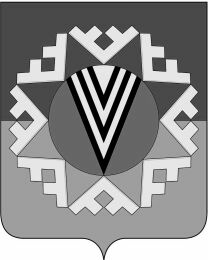 ГОРОДСКОГО ПОСЕЛЕНИЯ НОВОАГАНСКНижневартовского районаХанты-Мансийского автономного округа - Югрыул. Мелик-Карамова, 16, п.г.т.Новоаганск, Нижневартовский район, 
Ханты-Мансийский автономный округ - Югра (Тюменская область), 628647. 
Телефон: (34668)51-034,  тел/факс: (34668) 51-086, электронная почта: admagan@mail.ru________________________                                         "___" _________ 20__ г. (место составления акта)                                                 (дата составления акта)                                                                                    _______________________                                                                                       (время составления акта)АКТ ПРОВЕРКИорганом государственного контроля (надзора), органом муниципальногоконтроля юридического лица, индивидуального предпринимателяN __________По адресу/адресам: ___________________________________________________                       (место проведения проверки)На основании: _____________________________________________________________________________________________________________________________(вид документа с указанием реквизитов (номер, дата)была проведена __________________________________ проверка в отношении:               (плановая/внеплановая, документарная/выездная)__________________________________________________________________________________________________________________________________________ (наименование юридического лица, фамилия, имя, отчество (последнее - при                наличии) индивидуального предпринимателя)Дата и время проведения проверки:"__"__________20__г. с__час.___мин. до___час.___мин. Продолжительность__"__"__________20__г. с__час.___мин. до___час.___мин. Продолжительность__  (заполняется в случае проведения проверок филиалов, представительств,     обособленных структурных подразделений юридического лица или при осуществлении деятельности индивидуального предпринимателя по нескольким                                 адресам)Общая продолжительность проверки: ____________________________________                                          (рабочих дней/часов)Акт составлен: _____________________________________________________________________________________________________________________________   (наименование органа государственного контроля (надзора) или органа                         муниципального контроля)С  копией  распоряжения/приказа  о  проведении  проверки  ознакомлен(ы): (заполняется при проведении выездной проверки)_____________________________________________________________________ _____________________________________________________________________                (фамилии, инициалы, подпись, дата, время)Дата  и  номер  решения  прокурора  (его  заместителя)  о   согласовании проведения роверки:_________________________________________________________________________________________________________________________   (заполняется в случае необходимости согласования проверки с органами                               прокуратуры) Лицо(а), проводившее проверку: ________________________________________ _____________________________________________________________________ _____________________________________________________________________       (фамилия, имя, отчество (последнее - при наличии), должность должностного лица (должностных лиц), проводившего(их) проверку; в случае    привлечения к участию в проверке экспертов, экспертных организаций     указываются фамилии, имена, отчества (последнее - при наличии),     должности экспертов и/или наименования экспертных организаций с указанием реквизитов свидетельства об аккредитации и наименование органа                по аккредитации, выдавшего свидетельство) При проведении проверки присутствовали: _________________________________________________________________________________________________________________________________________________________________________       (фамилия, имя, отчество (последнее - при наличии), должность       руководителя, иного должностного лица (должностных лиц) или     уполномоченного представителя юридического лица, уполномоченного      представителя индивидуального предпринимателя, уполномоченного представителя саморегулируемой организации (в случае проведения проверки   члена саморегулируемой организации), присутствовавших при проведении                         мероприятий по проверке)В ходе проведения проверки:выявлены   нарушения   обязательных   требований   или   требований, установленных муниципальными правовыми  актами  (с  указанием  положений (нормативных) правовых актов):__________________________________________________________________________________________________________________________________________      (с указанием характера нарушений; лиц, допустивших нарушения)     выявлены  несоответствия  сведений,  содержащихся  в   уведомлении о начале осуществления отдельных видов  предпринимательской  деятельности, обязательным требованиям (с указанием положений  (нормативных)  правовых актов):____________________________________________________________________________________________________________________________________     выявлены факты  невыполнения  предписаний  органов  государственного контроля  (надзора),  органов  муниципального  контроля   (с   указанием реквизитов выданных предписаний):_________________________________________________________________________________________________________     нарушений не выявлено ___________________________________________________________________________________________________________________ Запись  в  Журнал  учета  проверок  юридического  лица,  индивидуального предпринимателя,   проводимых   органами    государственного    контроля (надзора), органами муниципального контроля  внесена   (заполняется  при проведении выездной проверки): ___________________________                _______________________________       (подпись проверяющего)                     (подпись уполномоченного                                               представителя юридического лица,                                            индивидуального предпринимателя, его                                               уполномоченного представителя) Журнал    учета    проверок    юридического    лица,     индивидуального предпринимателя,   проводимых   органами    государственного    контроля (надзора), органами муниципального  контроля,  отсутствует  (заполняется при проведении выездной проверки): ___________________________________          ___________________________________       (подпись проверяющего)                       (подпись уполномоченного                                                 представителя юридического лица,                                             индивидуального предпринимателя, его                                                 уполномоченного представителя)Прилагаемые к акту документы: _____________________________________________________________________________________________________________Подписи лиц, проводивших проверку: ___________________________________С  актом  проверки  ознакомлен(а),  копию  акта  со  всеми  приложениямиполучил(а): _______________________________________________________________________________________________________________________________       (фамилия, имя, отчество (последнее - при наличии), должность руководителя, иного должностного лица или уполномоченного представителя юридического лица, индивидуального предпринимателя, его уполномоченного                              представителя)                                                  "__" __________ 20__ г.                                                                                ______________________                                                            (подпись) Пометка об отказе ознакомления с актом проверки: _______________________                                                      (подпись уполномоченного                                                       должностного лица (лиц),                                                        проводившего проверку)Приложение 4к административному регламенту исполнения муниципальной функции по осуществлению муниципального земельного контроля на территории городского поселения НовоаганскАДМИНИСТРАЦИЯГОРОДСКОГО ПОСЕЛЕНИЯ НОВОАГАНСКНижневартовского районаХанты-Мансийского автономного округа - Югрыул. Мелик-Карамова, 16, п.г.т.Новоаганск, Нижневартовский район, 
Ханты-Мансийский автономный округ - Югра (Тюменская область), 628647. 
Телефон: (34668)51-034,  тел/факс: (34668) 51-086, электронная почта: admagan@mail.ruФототаблица приложение к акту проверки (обследования) от ______ № _________ В присутствии _______________________________________________________________________________________________________________________                                      (должность, наименование юридического лица, ФИО законного представителя юридического лица, гражданина)Земельный участок расположен по адресу: ____________________________.Подпись должностного лица,составившего фототаблицу	______________	________________________                                                                                     (подпись)                           (И.О. Фамилия)Приложение 5к административному регламенту исполнения муниципальной функции по осуществлению муниципального земельного контроля на территории городского поселения НовоаганскАДМИНИСТРАЦИЯГОРОДСКОГО ПОСЕЛЕНИЯ НОВОАГАНСКНижневартовского районаХанты-Мансийского автономного округа - Югрыул. Мелик-Карамова, 16, п.г.т.Новоаганск, Нижневартовский район, 
Ханты-Мансийский автономный округ - Югра (Тюменская область), 628647. 
Телефон: (34668)51-034,  тел/факс: (34668) 51-086, электронная почта: admagan@mail.ruОбмер площади земельного участкаприложение к акту проверки от_________№______Обмер земельного участка произвел: _________________________________                                                         (должность, Ф.И.О. специалистов)В присутствии ___________________________________________________(должность, наименование юридического лица, ФИО законного представителя юридического лица, гражданина)Земельный участок расположен по адресу: ____________________________Согласно обмеру площадь земельного участка составляет  ________ (_________________________________________) кв.м.Расчет площади____________________________________________________Особые отметки: обмер площади земельного участка произведен с помощью _____________________________________________________________________.    Схема расположения земельного участка:Подписи должностных лиц	______________	________________________                                                              (подпись)                           (И.О. Фамилия) Присутствующий               	______________	________________________                                                              (подпись)                           (И.О. Фамилия) Приложение 6к административному регламенту исполнения муниципальной функции по осуществлению муниципального земельного контроля на территории городского поселения НовоаганскАДМИНИСТРАЦИЯГОРОДСКОГО ПОСЕЛЕНИЯ НОВОАГАНСКНижневартовского районаХанты-Мансийского автономного округа - Югрыул. Мелик-Карамова, 16, п.г.т.Новоаганск, Нижневартовский район, 
Ханты-Мансийский автономный округ - Югра (Тюменская область), 628647. 
Телефон: (34668)51-034,  тел/факс: (34668) 51-086, электронная почта: admagan@mail.ruПредписаниеоб устранении нарушения земельного законодательствапо акту проверки № ________ от _________ года«___» ____________ 20__ г.                                                                       В порядке осуществления муниципального земельного контроля,           (Ф.И.О. специалистов, должность)        проведена плановая проверка соблюдения земельного законодательства на земельном участке по адресу: _____________________________________________________________________.(адрес, площадь, данные о земельном участке, кадастровый номер , вид разрешенного использования, категория земель, реквизиты правоустанавливающих (право удостоверяющих) документов)Земельный участок, расположенный по адресу: _____________________________________________________________________ используется _________________________________________________________.(наименование юридического лица, Ф.И.О. руководителя, должностного лица, ИНН, адрес местонахождения; Ф.И.О. гражданина, паспортные данные, место жительства)В результате проверки выявлено нарушение земельного законодательства Российской Федерации, выразившееся в: ____________________________________________________________________________________________________________________________________________________________________________(описание нарушения)Указанное нарушение допущено: ________________________________________________________________________________________________________(наименование юридического лица, Ф.И.О. руководителя, должностного лица, индивидуального предпринимателя, Ф.И.О. гражданина)Руководствуясь статьей 72 Земельного Кодекса Российской Федерации, и Положением о порядке осуществления муниципального земельного контроля в границах городского поселения Новоаганск.    Обязываю: ___________________________________________________________(наименование юридического лица, Ф.И.О. руководителя, должностного лица, индивидуального предпринимателя, Ф.И.О. гражданина)Устранить допущенное нарушение в срок до ____________________201  г. Информацию об исполнении предписания с приложением документов, подтверждающих устранение нарушений земельного законодательства или ходатайство о продлении срока исполнения предписания с указанием причин и принятых мер по устранению нарушений земельного законодательства, подтвержденных соответствующими документами и другими материалами, представлять должностному лицу, проводившему проверку _____________________________________________________________________(Ф.И.О.)По адресу:____________________________________________________________Должностное лицо,проводившее проверку _________________________________________________(Ф.И.О., подпись)Предписание получено _________________________________________________(Ф.И.О., должность, дата, подпись)    В  соответствии  с  ч.  1  ст.  19.5  Кодекса  Российской  Федерации об административных   правонарушениях   невыполнение   в   установленный  срок законного  предписания  должностного  лица,  осуществляющего  муниципальный контроль,   об   устранении  нарушений  законодательства  влечет  наложение административного штрафа на граждан в размере от трехсот до пятисот рублей;                на   должностных   лиц   -  от  одной  тысячи  до  двух  тысяч  рублей                                или дисквалификацию  на  срок до трех лет; на юридических лиц - от десяти тысяч до двадцати тысяч рублей.    ________________________            _______________________                               (подпись)                                                                            (Ф.И.О.)         ________________________________________________________                                                                 (отметка о вручении предписания)Приложение 7к административному регламенту исполнения муниципальной функции по осуществлению муниципального земельного контроля на территории городского поселения НовоаганскАДМИНИСТРАЦИЯГОРОДСКОГО ПОСЕЛЕНИЯ НОВОАГАНСКНижневартовского районаХанты-Мансийского автономного округа - Югрыул. Мелик-Карамова, 16, п.г.т.Новоаганск, Нижневартовский район, 
Ханты-Мансийский автономный округ - Югра (Тюменская область), 628647. 
Телефон: (34668)51-034,  тел/факс: (34668) 51-086, электронная почта: admagan@mail.ruОпределениео продлении срока исполнения предписания    «____» ________ 20__ г.                                                               по делу № ______Рассмотрев  ходатайство  о  продлении  срока  исполнения предписания об устранении  нарушения  земельного  законодательства  по  делу № ________                   от «_____» ________ 20__г., поступившее от ____________________________________________________________________                                       _________________________________________________________________________________________________,(наименование юридического лица, ИНН, адрес  места  нахождения;  Ф.И.О.  должностного  лица  или  гражданина, паспортные данные, адрес места жительства)и приложенные к нему материалы, в присутствии (в отсутствие)    _____________________________________________________________________(должность, Ф.И.О. представителя, наименование юридического лица)Установил:на  основании  распоряжения «О проведении мероприятий по муниципальному земельному контролю за использованием земель гражданами на территории городского поселения Новоаганск от «_____» __________    20__   г.    №    _____проведена проверка соблюдения_________________________________________(наименование   юридического лица, Ф.И.О. должностного лица,   индивидуального предпринимателя, гражданина) земельного   законодательства   на   земельном   участке   с  адресными ориентирами:    ________________________________________________________________.     В   результате   проведения   проверки  выявлено  нарушение  земельногозаконодательства Российской Федерации__________________________________    ________________________________________________________________________________,      (наименование юридического лица, Ф.И.О. должностного лица, индивидуального предпринимателя, гражданина)выразившееся в __________________________________________________________________(описание нарушения земельного законодательства)    __________________________________________________________________,    ответственность  за  которое предусмотрена ч. _____ ст. _______ Кодекса Российской Федерации об административных правонарушениях______________________________________________________________________________________________________________________________________________________________________(описание  действий, предпринятых юридическим лицом, должностным лицом,индивидуальным предпринимателем для устранения нарушения земельного законодательства)    _______________________________________________________________________________________________________________________________________________________________________________________________________________Принимая во внимание, что _________________________________________________________________                           (наименование юридического лица, Ф.И.О. должностного лица, индивидуального предпринимателя, гражданина) предпринимает  все  зависящие  от  него  меры  по устранению земельногоправонарушенияОпределил:    продлить   срок   исполнения   предписания   об   устранении  нарушения земельного  законодательства  от  «____»  ________  20__ г.  по материалам проверки № ____ до «_____» ________ 20__ г.Подпись    М.П.    _____________________________________________________________(отметка о вручении решения)Приложение 8к административному регламенту исполнения муниципальной функции по осуществлению муниципального земельного контроля на территории городского поселения НовоаганскАДМИНИСТРАЦИЯГОРОДСКОГО ПОСЕЛЕНИЯ НОВОАГАНСКНижневартовского районаХанты-Мансийского автономного округа - Югрыул. Мелик-Карамова, 16, п.г.т.Новоаганск, Нижневартовский район, 
Ханты-Мансийский автономный округ - Югра (Тюменская область), 628647. 
Телефон: (34668)51-034,  тел/факс: (34668) 51-086, электронная почта: admagan@mail.ruОпределениеоб отказе в удовлетворении ходатайства    «____» ________ 20__ г.                                  по делу № ____ 	Рассмотрев ходатайство, поступившее от ____________________________,(наименование юридического лица, ИНН, адрес места нахождения;  Ф.И.О.  должностного  лица или гражданина, ИНН, паспортные данные, адрес места жительства) и приложенные к нему материалыУстановил:_______________________________________________________________________________    _________________________________________________________________________________    __________________________________________________________________________________________________________________________________________________________________.    (описание содержания ходатайства и основания отказа в удовлетворении)Определил:  в удовлетворении ходатайства, поступившего от __________________________                                       _________________________________________________________________________________(наименование юридического лица, ИНН,  адрес  места нахождения; Ф.И.О. должностного лица или гражданина, ИНН, паспортные данные,    адрес места жительства)отказать.Подпись     М.П.  _________________________________________________________________(отметка о вручении определения)Приложение 9к административному регламенту исполнения муниципальной функции по осуществлению муниципального земельного контроля на территории городского поселения НовоаганскАДМИНИСТРАЦИЯГОРОДСКОГО ПОСЕЛЕНИЯ НОВОАГАНСКНижневартовского районаХанты-Мансийского автономного округа - ЮгрыРАСПОРЯЖЕНИЕот _______                                                                                                        № ______п.г.т.НовоаганскО проведении мероприятий помуниципальному земельномуконтролю за использованием земельгражданами на территориигородского поселения НовоаганскРуководствуясь статьей 72 Земельного кодекса Российской Федерации, административным регламентом осуществления муниципального земельного контроля за использованием земель на территории городского поселения Новоаганск, утвержденного постановлением администрации городского поселения Новоаганск от _____ № ____:1. Отделу по управлению муниципальным имуществом провести документарную/выездную проверку в отношении __________________________(ФИО полностью). Место нахождения земельного участка _________________2. Назначить лицом(ми), уполномоченными на проведение проверки:_____________________________________________________________________(фамилия, имя, отчество, должность должностного лица (должностных лиц), уполномоченного(ых) на проведение проверки)3. Привлечь к проведению проверки в качестве экспертов, представителей экспертных организаций следующих лиц: ______________________________(фамилия, имя, отчество, должности привлекаемых к проведению проверки экспертов, представителей экспертных организаций с указанием реквизитов свидетельства об аккредитации и наименования органа по аккредитации, выдавшего свидетельство об аккредитации)4. Установить, что настоящая проверка проводится с целью: _________При установлении целей проводимой проверки указывается следующая информация:реквизиты ранее выданного проверяемому лицу предписания об устранении выявленного нарушения, срок для исполнения которого истек;реквизиты обращений и заявлений граждан, юридических лиц, индивидуальных предпринимателей;реквизиты требования прокурора о проведении проверки в рамках надзора за исполнением законов  и реквизиты прилагаемых к требованию материалов и обращений;реквизиты приказа (распоряжения) руководителя органа государственного контроля (надзора), изданного в соответствии с поручениями Президента Российской Федерации, Правительства Российской Федерации.5. Задачами настоящей проверки являются: __________________________6. Предметом настоящей проверки является: (выбрать нужное) __________соблюдение обязательных требований или требований, установленных муниципальными правовыми актами;выполнение предписаний.Проведение мероприятий:по предотвращению причинения вреда жизни, здоровью граждан, вреда животным, растениям, окружающей среде;по предупреждению возникновения чрезвычайных ситуаций природного и техногенного характера;по обеспечению безопасности государства;по ликвидации последствий причинения такого вреда.7. Правовые основания проведения проверки: Земельный кодекс Российской Федерации, Положение об отделе по управлению муниципальным имуществом, административный регламент осуществления муниципального  земельного  контроля за использованием земель на территории городского поселения Новоаганск, утвержденный постановлением администрации поселения Новоаганск от ___ № ___.8. Контроль за выполнением приказа возложить на ____________________(Ф.И.О. должностного лица Отдела)9. Срок проведения проверки: ______________________________________К проведению проверки приступить с «___» ____________ 20__ г.Проверку окончить не позднее «___» ____________ 20__ г.10. В процессе проверки провести следующие мероприятия по контролю, необходимые для достижения целей и задач проведения проверки: ____________11. Перечень административных регламентов _________________________(с указанием наименования, номера и даты принятия)12. Перечень документов, предоставление которых гражданином необходимо для достижения целей и задач проведения проверки: __________________________________________________________________Приложение 10к административному регламенту исполнения муниципальной функции по осуществлению муниципального земельного контроля на территории городского поселения НовоаганскЖурнал            учета проверок юридического лица, индивидуального          предпринимателя, проводимых органами государственного           контроля (надзора), органами муниципального контроля                     ____________________________                     (дата начала ведения журнала)___________________________________________________________________________________________________________________________________________________________________________________________________________________________         (наименование юридического лица/фамилия, имя, отчество        (в случае, если имеется) индивидуального предпринимателя)___________________________________________________________________________________________________________________________________________________________________________________________________________________________ (адрес (место нахождения) постоянно действующего исполнительного органа  юридического лица/место жительства (место осуществления деятельности (если не совпадает с местом жительства) индивидуального предпринимателя)__________________________________________________________________________________________________________________________________________________       (государственный регистрационный номер записи о государственной        регистрации юридического лица/индивидуального предпринимателя,       идентификационный номер налогоплательщика (для индивидуального     предпринимателя); номер реестровой записи и дата включения сведений          в реестр субъектов малого или среднего предпринимательства           (для субъектов малого или среднего предпринимательства)Ответственное лицо: _____________________________________________________                    _____________________________________________________                      (фамилия, имя, отчество (в случае, если имеется),                       должность лица (лиц), ответственного за ведение                                  журнала учета проверок)                    _____________________________________________________                    _____________________________________________________                      (фамилия, имя, отчество (в случае, если имеется),                                руководителя юридического лица,                                индивидуального предпринимателя)                    Подпись: ____________________________________________                                                 М.П.Сведения о проводимых проверкахПриложение 11к административному регламентуисполнения муниципальной функции по осуществлению муниципального земельного контроля на территории городского поселения Новоаганск	Блок – схемаисполнения муниципальной функции по осуществлению муниципального земельного контроля на территории городского поселения НовоаганскПриложение 12к административному регламенту исполнения муниципальной функции по осуществлению муниципального земельного контроля на территории городского поселения НовоаганскАДМИНИСТРАЦИЯГОРОДСКОГО ПОСЕЛЕНИЯ НОВОАГАНСКНижневартовского районаХанты-Мансийского автономного округа - Югрыул. Мелик-Карамова, 16, п.г.т.Новоаганск, Нижневартовский район, 
Ханты-Мансийский автономный округ - Югра (Тюменская область), 628647. 
Телефон: (34668)51-034,  тел/факс: (34668) 51-086, электронная почта: admagan@mail.ru__________________________________________________________________УВЕДОМЛЕНИЕо времени и месте проведения проверки соблюдения земельного законодательства физическим лицом    Руководствуясь статьей 72 Земельного кодекса Российской Федерации, распоряжением администрации городского поселения от___________№ _______ «О проведении мероприятий по муниципальному земельному контролю за использованием земель на территории городского поселения Новоаганск» отдел по управлению муниципальным имуществом администрации городского поселения Новоаганск  проводит проверку соблюдения земельного законодательства, в отношении наименование юридического лица, индивидуального предпринимателя, гражданина при использовании земельного участка с кадастровым номером __________________по адресу: _________________________________________________________________.Проверку поручено провести Ф.И.О., должность                                            .Физическое лицо обязано предоставить должностным лицам, уполномоченным на проведение проверки, возможность ознакомиться с документами, связанными с целями, задачами и предметом проверки, а также обеспечить доступ проводящих проверку должностных лиц на территорию.В случае непредставления или несвоевременного представления должностному лицу сведений (информации) предусмотренных законом и необходимых для осуществления должностным лицом его законной деятельности лица, допустившие данное административное правонарушение несут ответственность в соответствии со ст. 19.7 Кодекса об административных правонарушениях Российской Федерации (далее КоАП РФ).П. 1. Ст. 19.4 КоАП РФ – неповиновение законному распоряжению должностного лица, осуществляющего муниципальный контроль за соблюдением земельного законодательства Российской Федерации, а равно воспрепятствование осуществлению этим должностным лицом служебных обязанностей – влечет наложение наказания в виде предупреждения или наложение административного штрафа на граждан в размере от 500 рублей до 1000 рублей, для должностных лиц - от двух тысяч до четырех тысяч рублей.Прошу Вас присутствовать при проведении проверки соблюдения земельного законодательства и подписания соответствующих документов о результатах проверки: акта проверки соблюдения земельного законодательства,обмера площади земельного участка либо протокола об административном правонарушении.	В случае выявления административного правонарушения будет составлен протокол об административном правонарушении, предусмотренный КоАП РФ.	Проверка соблюдения земельного законодательства состоится __________201_ года в ___часов ___минут по адресу: _____________________.             С вопросами о проведении проверки просим Вас обращаться в отдел по управлению муниципальным имуществом администрации городского поселения Новоаганск по адресу:  п.г.т. Новоаганск, ул. Мелик-Карамова, д. 16, каб. 4, 5 или по телефону 8(34668) 51-014.Приложение: копия распоряжения от _________ № ____ «О проведении мероприятий по муниципальному земельному контролю за использованием земель (гражданами) на территории городского поселения Новоаганск».   Уведомление получил:_______________  ______________________  ____________   _____________          (должность)                          (ФИО)                            (подпись)           (дата вручения)АДМИНИСТРАЦИЯГОРОДСКОГО ПОСЕЛЕНИЯ НОВОАГАНСКНижневартовского районаХанты-Мансийского автономного округа - Югрыул. Мелик-Карамова, 16, п.г.т.Новоаганск, Нижневартовский район, 
Ханты-Мансийский автономный округ - Югра (Тюменская область), 628647. 
Телефон: (34668)51-034,  тел/факс: (34668) 51-086, электронная почта: admagan@mail.ru1Дата начала и окончания проверки2Общее время проведения проверки (в отношении субъектов малого предпринимательства и микропредприятий указывается в часах)3Наименование органа государственного контроля (надзора), наименование органа муниципального контроля4Дата и номер распоряжения или приказа о проведении проверки5Цель, задачи и предмет проверки6Вид проверки (плановая или внеплановая):в отношении плановой проверки:- со ссылкой на ежегодный план проведения проверок;в отношении внеплановой выездной проверки:- с указанием на дату и номер решения прокурора о согласовании проведения проверки (в случае, если такое согласование необходимо)7Дата и номер акта, составленного по результатам проверки, дата его вручения представителю юридического лица, индивидуальному предпринимателю8Выявленные нарушения обязательных требований (указываются содержание выявленного нарушения со ссылкой на положение нормативного правового акта, которым установлено нарушенное требование, допустившее его лицо)9Дата, номер и содержание выданного предписания об устранении выявленных нарушений10Фамилия, имя, отчество (в случае, если имеется), должностьдолжностного лица (должностных лиц), проводящего(их) проверку11Фамилия, имя, отчество (в случае, если имеется), должности экспертов, представителей экспертных организаций, привлеченных к проведению проверки12Подпись должностного лица (лиц), проводившего проверкуПроведение плановых выездных и плановых документарных проверокПроведение внеплановых выездных 
и внеплановых документарных проверокПодготовка и утверждение ежегодного плана проведения плановых выездных и документарных проверокВозникновение оснований, предусмотренных статьей 10 Федерального закона № 294-ФЗУтверждение распоряжения 
о проведении плановой выездной проверкиУтверждение распоряжения 
о проведении плановой документарной проверкиУтверждение распоряжения 
о проведении внеплановой выездной проверкиУтверждение распоряжения 
о проведении внеплановой документарной проверкиПроведение плановой выездной проверкиНаправление запроса 
о представлении органу муниципального контроля материалов 
и документов, необходимых для проведения плановой документарной проверки Проведение внеплановой выездной проверкиНаправление запроса о представлении органу муниципального контроля материалов и документов, необходимых для проведения внеплановой документарной проверкиСоставление акта плановой выездной проверкиПроведение плановой документарной проверкиСоставление акта внеплановой проверкиПроведение внеплановой документарной проверки Нарушения не выявлены Нарушения выявленыСоставление акта плановой документарной проверкиНарушения не выявленыНарушения выявленыСоставление акта внеплановой документарной проверкиНарушения не выявленыНарушения выявленыНарушения не выявленыНарушения выявленыПодготовка и выдача предписания органа муниципального контроля об устранении выявленных нарушений с указанием сроков устранения выявленных нарушений, составление протокола об административном правонарушении, передача материалов в уполномоченные органы для привлечения виновного лица к уголовной (административной) ответственности